RESULTADOS DE LA EVALUACIÓN Y/O SEGUIMIENTOEl presente informe se realizó en 2 partes, la primera que corresponde al seguimiento del Plan de Austeridad generado por el IDPC para la vigencia 2021, el cual se realiza con base en lo aportado por la Subdirección de Gestión Corporativa y la Oficina Asesora de Planeación; la segunda parte, se basa en el cumplimiento del Decreto 492 de 2019.SEGUIMIENTO PLAN DE AUSTERIDAD VIGENCIA 2021El plan de austeridad de la vigencia, se presentó y aprobó ante el Comité Institucional de Gestión y Desempeño el día 28 de abril de 2021, contempla: Actividad, Producto, Indicador, Dimensión–MIPG, Política de Gestión – MIPG, Responsable, Fecha de ejecución y Eficacia actividad. Del cuadro anterior se puede concluir que, de las 6 actividades incluidas en el plan de austeridad, 3 de ellas cumplieron el producto programado, sin embargo, 3 de ellas generaron aumentos y no reducciones en el consumo.VERIFICACIÓN CUMPLIMIENTO DECRETO 492 DE 2019Para esta parte del seguimiento se verificaron todos los artículos del Decreto 492 de 2019, evidenciando de los 75 requisitos que aplican para la entidad en el período evaluado:De manera detallada se evidencia:Artículo 3. Condiciones para contratar la prestación de servicios profesionales y de apoyo a la gestiónDe acuerdo a la relación de contratos celebrados, enviada por la Oficina Asesora Jurídica, se observa que en el cuarto trimestre de la vigencia 2021, la entidad suscribió 17 contratos de prestación de servicios con personas naturales, los cuales se revisaron, evidenciando de manera general lo siguiente:La base de datos remitida por la Oficina Asesora Jurídica presenta inconsistencia en la información relacionada con el valor final de los contratos suscritos, con respecto a lo reportado en el Sistema ORFEO y en los Clausulados respectivos, como es el caso de:IDPC-PSP-511-2021 hay inconsistencia en la información reportada por Jurídica toda vez que el contrato se suscribió por $9.666.250 y el reporte está por $9.279.600IDPC-PSP-512-2021 el Clausulado en SECOP presenta un valor total de $6.000.000 y Jurídica lo reporta por valor de $8.000.000IDPC-PSP-523-2021 hay inconsistencia en la información reportada por Jurídica toda vez que el contrato se suscribió por $5.026.450 y el reporte está por $13.127.069IDPC-PSP-525-2021 el Clausulado registra en SECOP un valor por $5.833.333 y Jurídica lo reporta por valor de $5.622.100IDPC-PSP-526-2021 hay inconsistencia en la información reportada por Jurídica toda vez que el contrato se suscribió por $5.622.100 y el reporte está por $29.250.000IDPC-PSP-527-2021 el Clausulado registra en SECOP un valor por $29.250.000 y Jurídica lo reporta por valor de $8.000.00IDPC-PSAG-529-2021 el Clausulado registra en SECOP un valor por $8.000.000 y Jurídica lo reporta por valor de $3.748.067IDPC-PSP-530-2021 el clausulado registra en SECOP un valor total del contrato por $3.748.067 y Jurídica lo reporta por $12.426.073IDPC-PSP-532-2021 presenta inconsistencia con lo reportado por Jurídica toda vez que lo reporta por $30.354.000 y el clausulado se encuentra por $22.000.000Respuesta proceso:Una vez revisado el informe de austeridad y eficiencia del gasto público, en lo referente a los contratos de prestación de servicios reportados para el trimestre, contra la base que reposa en la Oficina Asesora Jurídica, se evidencio que por error involuntario al filtrar la base para remitir la información, se me truncaron los datos en la columna de valor del contrato correspondiente a los contratos 532, 525, 526, 527, 529, 530, 532.Valoración Respuesta:Si bien se evidencia que es un error de digitación, se mantiene la observación, teniendo en cuenta que la información presentada a esta Asesoría de Control Interna contiene errores, situación que debe ser susceptible de mejora.Respuesta proceso:Frente al contrato 511, la diferencia en el valor radica en que este fue objeto de una modificación en la cual se redujo el valor. Esta puede ser consultada en el Secop. Así mismo, el contrato 512 tuvo una adición por 2 millones de pesos.Valoración Respuesta:Se acepta la observación y se retiran estos dos contratos de la observación contenida en el informe.Se evidenció que el contrato No. IDPC-PSP-530-2021 cuyo objeto "808-Prestar servicios profesionales al Instituto Distrital de Patrimonio Cultural para orientar el proceso de zonificación del potencial arqueológico del Cementerio Central Los Columbarios" tiene inconsistencia en el clausulado registrado en SECOP, ya que, presenta un valor total del contrato por $3.748.067 y las mensualidades registradas en la forma de pago, quedaron por valor de $5.622.100.Respuesta proceso:Una vez revisado la minuta del contrato 530 de 2021, se evidencia que el mismo tiene un plazo de ejecución de 20 días y dado que la forma de pago que maneja la entidad es en mensualidades de 30 días por un valor de  $5.622.100 teniendo en cuenta la tabla de honorarios vigente, se realiza el siguiente cálculo:Valoración Respuesta:Es importante aclarar que la información producida y publicada por la entidad en las diferentes fuentes, debe ser fácilmente comprensible (lenguaje Claro) para cualquier persona o parte interesada que la requiera y/o consulte, la misma debe ser de calidad y no tener lugar a interpretaciones, lo anterior se contempla en la 5ª Dimensión: Información y Comunicación del Modelo Integrado de Planeación y Gestión - MIPG - cumplimiento de la Política "Transparencia, acceso a la información pública y lucha contra la corrupción""(...) La comunicación hace posible difundir y transmitir la información de calidad que se genera en toda la entidad, tanto entre dependencias como frente a los grupos de valor"(...), lo anterior facilita el control de la gestión y el control ciudadano (Subrayado fuera de texto)Para el cumplimiento de ésta dimensión el  Manual Operativo del Modelo Integrado de Planeación y Gestión Consejo para la Gestión y Desempeño Institucional Versión 4 de Marzo de 2021, definió en el numeral 5.3 Atributos de calidad a tener en cuenta en la Dimensión, entre otros los siguientes:     * Información disponible en lenguaje claro y sencillo para ofrecer a los ciudadanos con claras condiciones de tiempo, modo y lugar...*  La información que se soporta en el uso de las TIC, se genera, procesa y transmite de manera segura, garantizando su disponibilidad, integridad y veracidadCon fundamento en lo anterior se mantiene la observación, teniendo en cuenta que la información registrada en el contrato IDPC-PSP-530-2021 en las cláusulas 2. Valor del contrato y 3. Forma de pago, no presenta lenguaje claro de fácil comprensión, da lugar a interpretaciones y requiere aclaraciones adicionales para ser comprendida, situación que debe ser susceptible de mejora.Artículo 4. Horas extras, dominicales y festivosEn relación con estos lineamientos se evidencia:De acuerdo con la información de los registros presupuestales, durante el cuarto trimestre de 2021 se realizó el pago de horas extras, dominicales, festivos y de recargo nocturno por un valor de $1.341.620, evidenciando un aumento del 97% correspondiente a $661.424, con respecto al mismo período de la vigencia anterior debido a que, en el período anterior únicamente se pagaron horas extras en dos de los tres meses evaluados:Es importante resaltar que de acuerdo con lo informado por Talento Humano y lo corroborado en las planillas, los pagos realizados por horas extras son los que se relacionan a continuación:Se resalta que durante los meses de octubre y noviembre se presentaron excedentes de 13 y 8,5 horas, respectivamente, los cuales, de acuerdo a lo establecido en la norma deberán ser reconocidos a razón de un día de descanso compensatorio por cada 8 horas extras laboradas o proporcionalmente por fracción.Se evidencian las resoluciones mediante las cuales se concede el descanso compensado por horas extras acumuladas quedando con un saldo de cero (0) horas extras por compensar a Diciembre de 2021, de acuerdo con la Resolución No. 000723 del 21 de diciembre de 2021.Artículo 5. Compensación por vacacionesDe acuerdo con lo reportado en BogData, durante el cuarto trimestre de 2021, se realizó un pago de $10.340.371 por concepto de vacaciones en dinero, correspondiente a la liquidación realizada a las funcionarias Giovanna Morales Aguirre y Gladys Sierra Linares, quienes se retiraron de la entidad en el último trimestre de la vigencia.Con respecto a la relación remitida por la Subdirección de Gestión Corporativa, cuya fuente es el aplicativo de nómina Milenium y SIIGO, se identifica que el valor de indemnización de vacaciones para el caso de Gladys Sierra Linares no corresponde con la información de la resolución No. 000718 de 17-12-2021 por medio de la cual se reconoce y ordena el pago de unas prestaciones sociales a esta ex servidora del IDPC. En la relación presentada el valor es de $8.969.096 y en la resolución es de $1.793.811.Respuesta proceso:
Frente a la Observación No. 3.4. La información remitida por la Subdirección de Gestión Corporativa respecto a indemnización por vacaciones, presenta un error en el valor correspondiente a Gladys Sierra Linares, registrándose $8.969.096, siendo el correcto $1.793.811.

Respecto a esta, manifestamos que se presentó fue meramente un error de digitación, en virtud a que en la Resolución No. 000718 DE 17-12-2021, “Por medio de la cual se reconoce y ordena el pago de unas prestaciones sociales-a una ex servidora del –IDPC”, se describió correctamente en el artículo 2 la suma por concepto de indemnización de vacaciones de la señora Gladys Sierra Linares , así: “Reconocer y ordenar el pago de la suma de un millón setecientos noventa y tres mil ochocientos once pesos ($ 1.793.811), equivalentes a seis (6) días calendario por concepto de Indemnización de Vacaciones, por los servicios prestados en el periodo comprendido entre el 14 de agosto al 30 de noviembre de 2021 (…)”.

Así mismo, en el documento Nómina adicional N° 14. Pago indemnización de prestaciones sociales de la ex servidora Gladys Sierra Linares, con radicado 20215200191423, se estableció correctamente en el ítem de Prima de vacaciones el valor correspondiente a la misma, esto es, $1.793.811. Se adjunta como evidencia Resolución No. 000718 DE 17-12-2021 y radicado 20215200191423.Valoración Respuesta:Si bien se evidencia que es un error de digitación estando bien la liquidación, se mantiene la observación, teniendo en cuenta que la información presentada a esta Asesoría de Control Interna contiene errores, situación que debe ser susceptible de mejora.Artículo 6. Bono navideñoSe realizó entrega de bonos navideños a los hijos menores de 16 años de los funcionarios por un valor de $150.000Artículo 7. CapacitaciónDe acuerdo con el plan de capacitación publicado en la página Web del IDPC, para el cuarto trimestre se encuentran programadas las capacitaciones que se relacionan a continuación:Seguridad de la InformaciónGobernanza para la paz Creación de Valor Publico Temas estadísticos Probidad y Ética de lo públicoDefensa JurídicaDe acuerdo con el seguimiento reportado por la Subdirección de Gestión Corporativa se realizaron 4 de las 6 capacitaciones programadas, quedando pendientes Gobernanza para la paz, así como, Probidad y Ética de lo público.Es importante resaltar, que no se realizó la capacitación correspondiente a Redacción y ortografía, la cual se encontraba programada para el mes de junio.Teniendo en cuenta la emergencia sanitaria, estas actividades se desarrollaron de manera virtual, por lo cual no requirió el uso de espacios ni de papelería, ni se dieron refrigerios.De acuerdo con lo establecido en el documento general del PIC en el numeral 7, literal c, "De manera interinstitucional, se buscarán alianzas con entidades como la ESAP, SENA, DASCD (Oferta Circular Externa 038 de 2019), Secretaría Jurídica, y otras instituciones y entidades que faciliten el desarrollo y ejecución del PIC", dando cumplimiento a lo establecido en este artículo.Respuesta proceso:
Respecto de la Observación No. 3.5. No fueron ejecutadas en su totalidad las actividades del Plan de Bienestar y Plan de Capacitación, manifestamos que respecto de la ejecución del PIC si bien la capacitación en ortografía y redacción se encontraba programada para el mes de junio de 2021, ésta sí se realizó el 14 de julio de 2021, a través de la capacitación “Tips de Comprensión de Lectura”, en la cual se abordaron aspectos precisos de la comprensión de textos a partir de la redacción efectiva de los mismos.
Así mismo, la planeación y programación de las capacitaciones se hace contando con ofertas de otras Instituciones, por lo que la gestión de la subdirección está enfocada a realizar la invitación a participar en dichos cursos de capacitación a sus servidores. Es el caso de las capacitaciones en Gobernanza para la Paz y Ética y Probidad en lo Público, en la que se extendió la invitación a los funcionarios públicos del IDPC, de las cuales se adjuntan las evidencias correspondientes.Valoración Respuesta:La evaluación del Plan de Bienestar y del PIC, fue realizada con base en lo reportado por la segunda línea de defensa, de igual manera, fue la remitida con la evaluación a la gestión por dependencias, que fue enviada a los procesos finalizando el mes de enero y de la cual no se recibió ninguna observación, por lo cual se mantuvo. Es importante, que se revisen y objeten los informes de manera oportuna, ya que esta aclaración genera una diferencia entre lo reportado en un informe y en otro. Por otro lado, al revisar el reporte del proceso, como primera línea de defensa, se observa que no se reportó avance cuantitativo en ninguna de estas actividades, de igual manera, para el caso de la capacitación en ortografía y redacción, no se reporta avance cualitativo.Teniendo en cuenta lo anterior, y que no se presentaron observaciones referentes al plan de bienestar, se mantiene la observación con las aclaraciones correspondientes.Artículo 8. BienestarUna vez revisado el Plan de Bienestar e Incentivos se evidencia que en el mismo se incluye la oferta realizada por el DASCD; de acuerdo con la programación para el período evaluado y lo reportado por Talento Humano, se desarrollaron las siguientes actividades:Ofertas de Bancos, EPS, Caja de compensación y demás promociones de interés para los colaboradores del IDPC, de Instituciones públicas o privadas: Con el apoyo del DASCD, Caja de Compensación y demás se ha invitado a los colaboradores del IDPC a participar de los eventos y promociones ofertados por ellos. Actividades de vacaciones Recreativas con hijos de servidores: En la semana de receso escolar se llevaron a cabo las vacaciones recreativas, se evidencia la invitación y fotos.Realizar actividades de recreación y esparcimiento laboral: Se realizaron actividades de esparcimiento y actividades de estiramiento muscular y pausas activas.Realizar actividades para la celebración de la navidad: En coordinación con la Dirección General, se llevó a cabo la campaña "¡En esta navidad, comparte una noche inolvidable con los niños y las niñas del barrio Las Cruces!", se evidencia correo de invitación y foto de los regalos recogidos.Juegos deportivos distritales (sujeto a la programación del DASCD): No se presenta ejecución.Celebración día de la familia en coordinación con la Caja de Compensación: A través de comunicación interna No. 20215200181353, se impartieron lineamientos para la jornada de disfrute de los servidores con sus familias, segundo semestre de 2021Reuniones del equipo directivo y estratégico del IDPC para hacer seguimiento al clima organizacional: El 23 y 24 de noviembre se llevó a cabo la reunión denominada "Apuestas conceptuales y metodologías IDPC 2022"Cierre de Gestión: No se presenta ejecución.Desvinculación asistida de provisionales: El 16 de noviembre de 2021 con el apoyo del DASCD se llevó a cabo el "Taller de Oportunidades para crecer"Es importante resaltar que las actividades Juegos deportivos distritales y Cierre de Gestión, no se desarrollaron en la vigencia 2021, estando programadas.De acuerdo con el seguimiento se evidencia que para la ejecución del Plan de Bienestar se tiene en cuenta la oferta de otros entes, como el DASCD, con quien se coordina la celebración del día de la secretaría, del conductor y capacitación a pre pensionados. Así mismo, con el apoyo de la Caja de Compensación Familiar – COMPENSAR.Artículo 11. Concursos públicos abiertos de méritosDe acuerdo con lo informado por la Subdirección de Gestión Corporativa, el Instituto conjuntamente con la Comisión Nacional del Servicio Civil, mediante Acuerdo No. CNSC - 20201000003976 del 30 de diciembre de 2020, convocó a concurso público de méritos para proveer definitivamente las vacantes pertenecientes al Sistema General de Carrera Administrativa del Instituto Distrital de Patrimonio Cultural - IDPC, Procesos de Selección 1462 a 1492 y 1546 de 2020, correspondientes a la “Convocatoria Distrito Capital 4”. El cual para el cuarto trimestre de la vigencia 2021 se encontraba en ejecución.Artículo 13 Parámetros para contratar servicios administrativosDe acuerdo con lo informado por la Subdirección de Gestión Corporativa, para el cuarto trimestre de la vigencia 2021 se generó el contrato IDPC-PS-522-2021 cuyo objeto es “(Cód. 316) Contratar el arrendamiento de equipos de fotocopiado multifuncional, incluido el mantenimiento y soporte técnico preventivo y correctivo programado, con suministro de tóner permanente, así como soporte técnico extraordinario cada vez que se requiera.”, del cual se adjunta el estudio de ventajas y desventajas realizados para el alquiler de equipos de fotocopiado.No obstante lo anterior, al verificar el contrato en el SECOP se evidencia que el documento de ventajas y desventajas fue cargado el 17 de febrero de 2022, es decir, posterior a la solicitud de la Asesoría de Control Interno, aun cuando el contrato fue suscrito el 18 de noviembre de 2021. Adicional a esto, el documento no cuenta con radicado, lo cual no permite garantizar que el mismo haya sido emitido previo a la contratación respectiva.De igual manera, esta debilidad ya había sido advertida por esta oficina en ocasiones anteriores. Artículo 14. Telefonía celularSe evidencian pagos por concepto de telefonía móvil y fija por valor de $2.689.728, evidenciando una disminución del 80,24% por valor de $10.924.074, con respecto al mismo período de la vigencia anterior.En cuanto al pago de telefonía celular, se evidencia que el IDPC cuenta con 21 celulares corporativos, de los cuales se encuentran en servicio 9, así como dos SIM card con plan de costo mensual fijo acordado en $57.743Tarifas máximas dentro de los topes establecidos en la normatividad vigente. Se resalta la atención de la recomendación en la revisión del plan.Se evidencia que mediante Resolución 147 del 17 de abril de 2020 se justificó la necesidad de otorgar el uso de telefonía celular a funcionarios diferentes al nivel directivo. En relación con el registro de estos equipos y la SIM en el inventario de los funcionarios que lo tienen a su cargo, de acuerdo con lo reportado por la Subdirección de Gestión Corporativa se observa: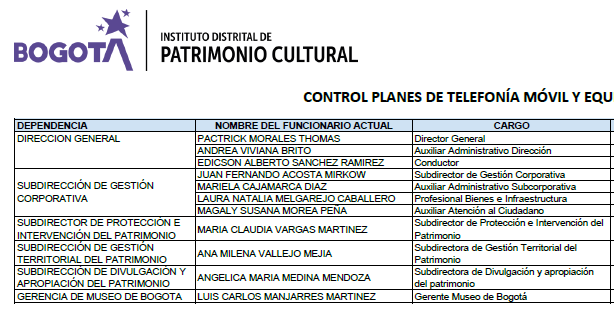 Artículo 15. Telefonía fijaDe acuerdo con lo informado por la Subdirección de Gestión Corporativa, ninguna línea telefónica tiene habilitadas llamadas internacionales, nacionales y a teléfonos celulares, por lo cual no requiere de un control para el efecto.Artículo 16. Vehículos oficialesLa Entidad cuenta con 3 vehículos oficiales, los cuales están destinados para el nivel directivo de la Entidad. Durante el período evaluado, de acuerdo con la información remitida por los responsables, los vehículos oficiales no salieron del perímetro del Distrital Capital.Durante el periodo se realizaron los mantenimientos 2 y 3 a los vehículos OLN296 y OBH307, respectivamente.Se resalta que la Entidad ha establecido una plantilla de control de rutas de servicio de transporte, las cuales son diligenciadas para cada uno de los vehículos diariamente incluyendo información acerca del kilometraje, horas de salida y llegada, destinos y motivo de la solicitud. De acuerdo con lo verificado en las planillas entregadas, se observó lo siguiente:A partir del 20 de diciembre de 2021, la información del kilometraje del vehículo con placa OBH307 no pudo ser incluida en el reporte debido a un daño.El control de rutas correspondiente al vehículo placa OLN296 se presenta en formato excel sin incluir la información precisa sobre el kilometraje, de igual forma, no se evidencian las firmas correspondientes.Se recomienda diligenciar la información de todos los trayectos realizados, incluyendo las rutas hacia el parqueadero de forma tal que se pueda evidenciar la secuencia en el kilometraje.Se evidencian mejoras en el diligenciamiento de las plantillas.Artículo 18. Fotocopiado, multicopiado e impresiónDe acuerdo con lo informado por la Subdirección de Gestión Corporativa, el uso de los equipos de fotocopiado de alquiler está configurado por usuario, con código de acceso y restricción a solo blanco y negro.De otra parte, las impresiones de color están centralizadas en un único usuario, con la autorización de la Subdirección de Gestión Corporativa.De acuerdo a la verificación en BogData no se han realizado gastos por este concepto.Las impresiones de las publicaciones realizadas en el IDPC son misionales. De acuerdo con lo informado por la Subdirección de Divulgación y Apropiación del Patrimonio, para el cuarto trimestre de la presente vigencia, se realizó impresión de 7 publicaciones:- José Domingo Rodríguez. La tranquila expresión de una fe revolucionaria- Las Raíces del Sagú. Recorridos, regocijos y amasijos- La Rueda de la Fortuna en Bogotá. 1910-1934. Parque de diversiones y renta urbana en el lago Gaitán y el Luna Park- Coser con un río. El parque Nacional Olaya Herrera en Bogotá. - Agenda Huertas urbanas en Bogotá- ¡Cálcelo sin compromiso! El arte de la zapatería en el barrio Restrepo en Bogotá- Tejer y equilibrarSe cuenta con Resolución 372 de 2018, en la cual se establecen los costos de reprografía de la información solicitada por particulares.Artículo 19. Condiciones para contratar elementos de consumoSe cuenta con contrato de suministro de bienes de consumo. De acuerdo con lo informado por el profesional de Almacén se realizan pedidos el primer viernes de cada mes después de la consolidación de necesidades de la Entidad pidiendo sólo un 10% adicional de papel, lápices y esferos para manejar un stock en el Almacén.Se cuenta con Estrategia Uso Racional de Papel aprobada el 29 de julio de 2019 mediante acta del Comité Institucional de Gestión y Desempeño y publicada en el SIG. De acuerdo con lo informado por la Oficina Asesora de Planeación se evidencia una disminución del 25.45% del consumo de papel con respecto al mismo período de la vigencia anterior.Artículo 20. Cajas menoresLa Caja Menor en el IDPC fue constituida mediante Resolución 078 del 10 de marzo de 2021 por valor de $11.996.000, en este mismo acto administrativo se regula su funcionamiento. Para el cuarto trimestre se realizaron 2 reembolsos:En relación con los gastos de caja menor, se presenta a continuación el detalle de los pagos realizados durante el periodo:Se evidencian los comprobantes de caja menor del número 11 al 12, los cuales cumplen con las características de imprevistos, urgentes, imprescindibles e inaplazables. Sin embargo, algunos de estos ítems pueden ser objeto de inclusión dentro del contrato de mantenimiento de instalaciones físicas o ferretería para la próxima vigencia.De igual manera, se evidencia que el comprobante 12 no fue reconocido en los reembolsos de caja menor, lo cual no fue incluido en el acta de cierre.Artículo 21. Suministro del servicio de InternetDe acuerdo con lo informado por la Subdirección de Gestión Corporativa, el Instituto Distrital de Patrimonio Cultural cuenta con un firewall de seguridad perimetral FORTINET el cual permite realizar la restricción de acceso a redes sociales, páginas de streaming, páginas de descargas de contenido, páginas de pornografía, entre otras, todos estos bloqueos y restricciones se realizan en la configuración del Firewall.Artículo 22. Inventarios y stock de elementosSe cuenta con contrato de suministro de bienes de consumo. De acuerdo con lo informado por el profesional de Almacén se realizan pedidos el primer viernes de cada mes después de la consolidación de necesidades de la Entidad pidiendo sólo un 10% adicional de papel, lápices y esferos para manejar un stock en el Almacén.Artículo 23. Adquisición, mantenimiento o reparación de bienes inmuebles o mueblesSe evidencia el informe mensual "Plan de Mantenimiento" octubre a diciembre de 2021 en el cual se describen todas las tareas ejecutadas en jardinería, limpieza, pintura, señalización, instalación de chapas, guarda escobas, revisiones eléctricas, bombas, tanques, sistema de agua, puestos de trabajo, reparación de tuberías, en todas las sedes del IDPC.No se realizaron adquisiciones de bienes muebles que no fueran necesarios para el normal funcionamiento de la EntidadArtículo 24. Edición, impresión, reproducción, publicación de avisosEste numeral fue evaluado en el 1.2.12Artículo 25. SuscripcionesDe acuerdo con lo verificado en el Sistema BogData no se han realizado pagos por suscripciones a revistas o periódicosArtículo 26. Eventos y conmemoracionesDe acuerdo con lo verificado en el Sistema BogData no se han realizado este tipo de eventosArtículo 27. Servicios públicosRelación Gastos Servicios Públicos (consumo y pagos por Inversión y Funcionamiento)De acuerdo con lo reportado en BogData en el período evaluado, se observó que los pagos por vigencia actual de servicios públicos, disminuyeron comparativamente en $6.252.305, que corresponde a un 15%, para un total de $35.583.155. Gestión Ambiental El IDPC cuenta con indicadores de agua, energía, papel, combustible y de residuos aprovechables, a los cuales se les realizó seguimiento mensual por parte de la Oficina Asesora de Planeación, con los siguientes resultados:Dando cumplimiento a lo establecido en el Decreto, la Oficina Asesora de Planeación durante el período evaluado realizó:Campañas: A través del Boletín PIGA se realizaron 2 campañas en los meses de octubre y noviembre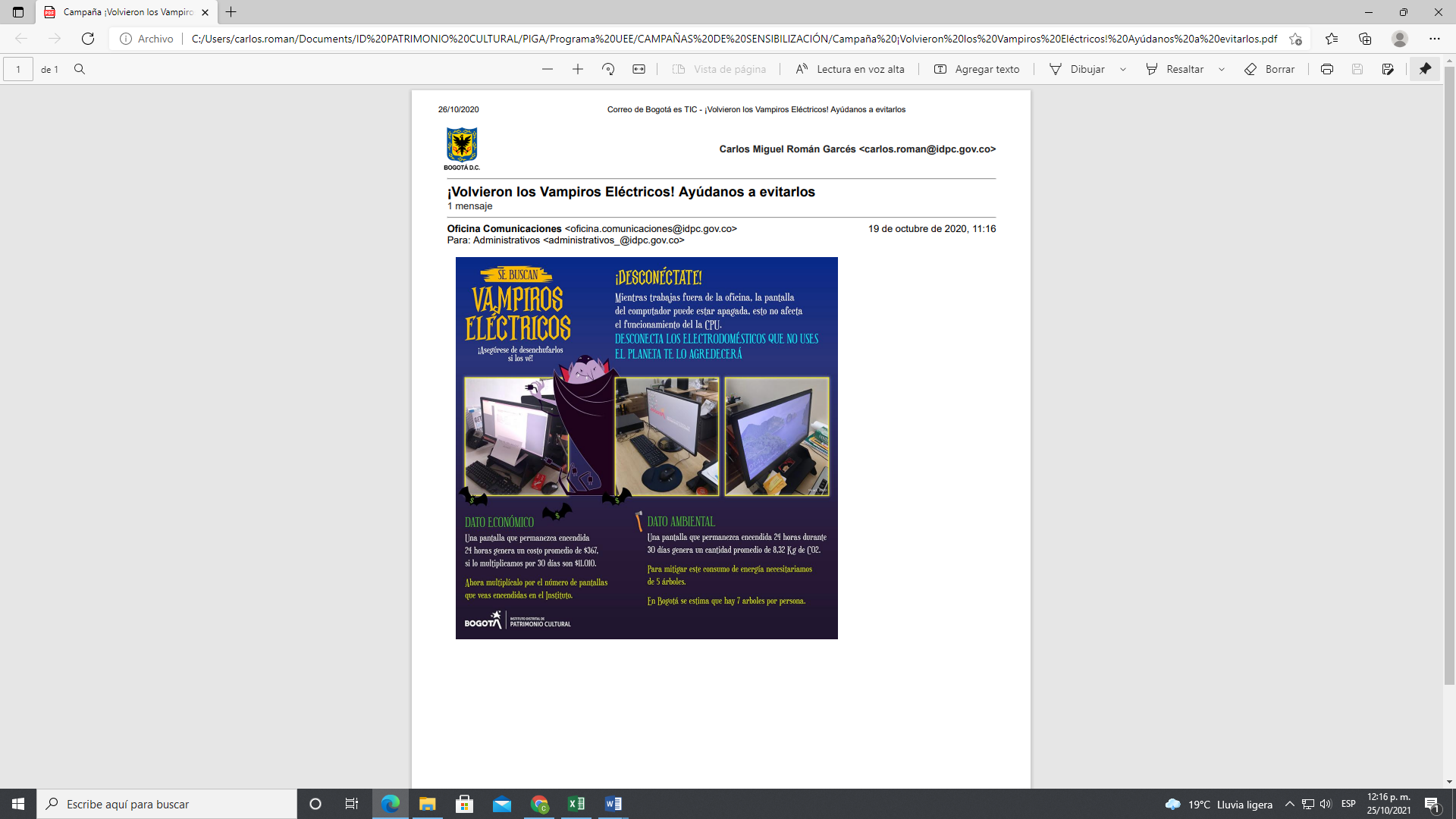 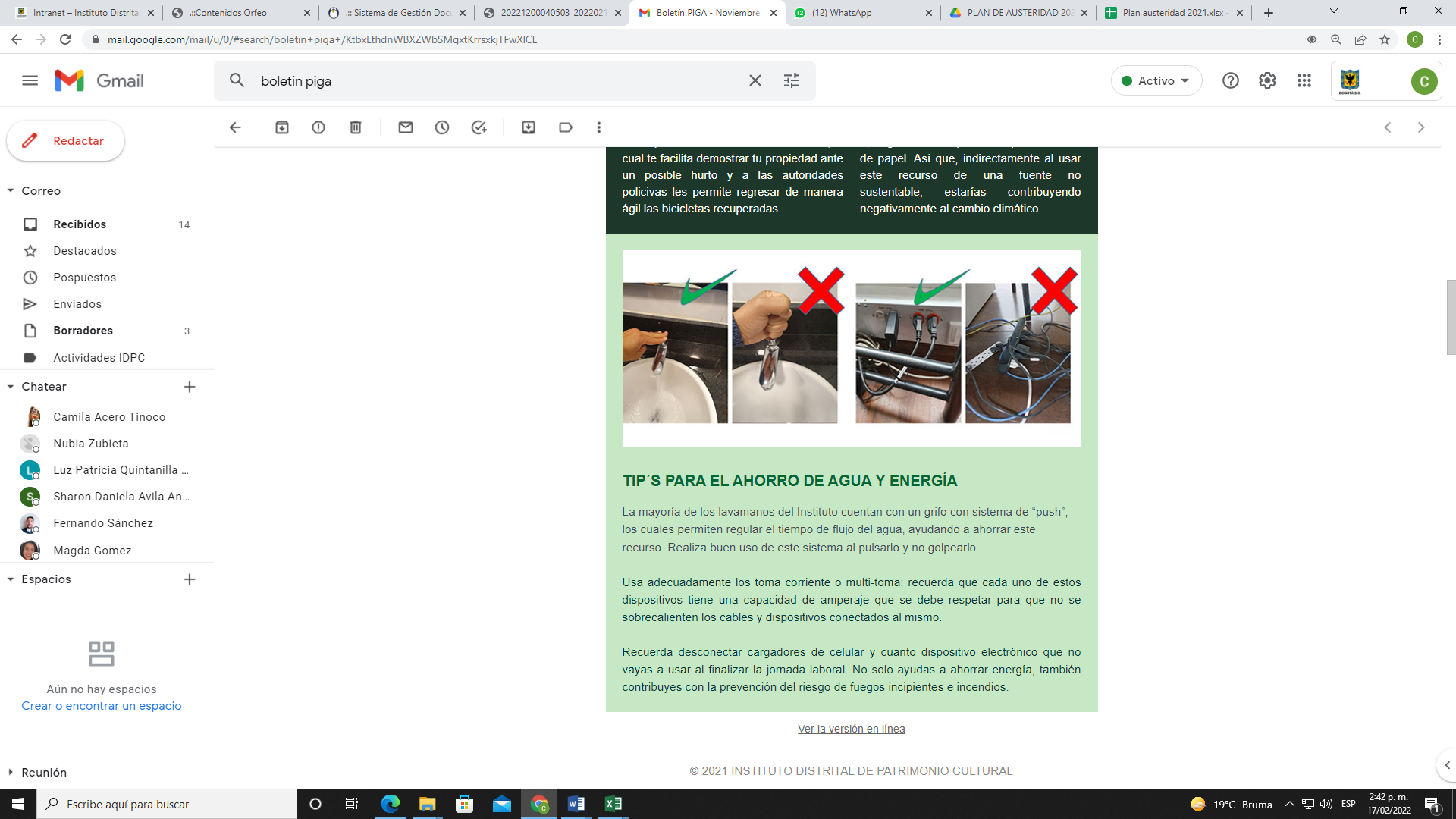 Metas cuantificables: Se cuenta con documento PIGA 2020-2024, el cual contiene las metas por cada vigencia, de igual manera la Oficina Asesora de Planeación realiza seguimientos mensuales, condensados en informes trimestrales, que contienen recomendaciones para su cumplimiento. De igual manera, se han incluido metas cuantificables en el Plan de Austeridad de la vigencia, al cual se le realiza seguimiento semestral.Mensajes de ahorro: Se cuenta con el lineamiento de incluir los mensajes de ahorro dentro de las comunicaciones por correo electrónico.Implementación de medidas ahorro energía: Se aprovecha la luz natural en la medida de lo posible en las oficinas del IDPC, se cuenta con bombillos LED de alta eficiencia, así mismo, las sedes cuentan con un sistema de iluminación independizado en su mayoría por oficina e instalación. Durante la vigencia, se ha promovido la campaña “Cazadores de vampiros eléctricos”.Apagado de equipos: Se continúa indicando al personal de seguridad que realice el apagado de las luces de oficinas, pasillo y baños que se encuentren sin uso después de las 8:00 p.m. De igual manera se le solicita al personal de servicios generales desconectar electrodomésticos de las cocinas al finalizar su jornada laboral.Actualmente con el teletrabajo, algunos de los equipos de cómputo permanecen encendido 24/7; con campañas como “Vampiros Eléctricos” se aúnan esfuerzos para mitigar este consumo, sugiriendo a los servidores públicos del IDPC que dejen apagada la pantalla del computador mientras trabajan de forma remotaDurante el trimestre, el referente PIGA realizó varios recorridos de inspección por las sedes, apagando las pantallas de los equipos.Compras de equipos con eficiencia energética: No se realizaron compras de equipos durante el período evaluado.Regulación iluminación natural: La regulación se realiza mediante películas para los ventanales que reciben directamente luz natural y blackouts.Uso de dispositivos ahorradores de agua: Las sedes cuentan con sistema de "push” en los baños.Optimizar las redes de suministro y desagüe: Se realizó mantenimiento a las bajantes de aguas lluvias y sifones de las sedes.Programa de mantenimiento periódico: Se cuenta con plan de mantenimiento, que programa de manera periódica la limpieza de bajantes, sifones, verificación de tanques de almacenamiento de agua potable para el control de fugas, verificación del estado de los sistemas hidrosanitarios para el control del caudal y fugas, mantenimiento de la red eléctrica interna, cambio de bombillos y luminarias, entre otras actividades encaminadas a la prevención y la corrección. Uso de vehículos y medios de transporte ambientalmente sostenibles: Se socializaron mensajes relativos a la movilidad sostenible, a través del Boletín PIGA de los meses de octubre, noviembre y diciembre.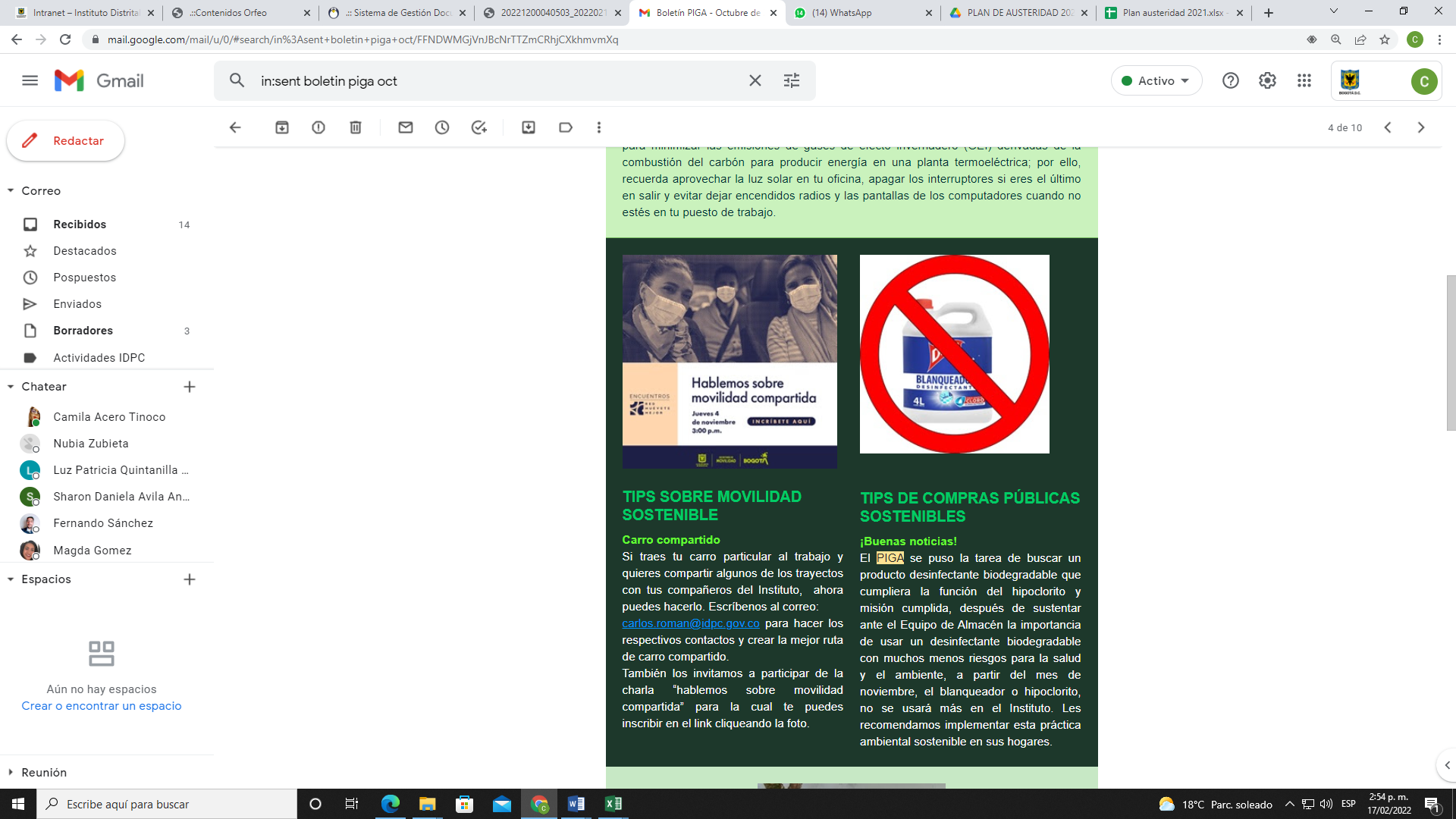 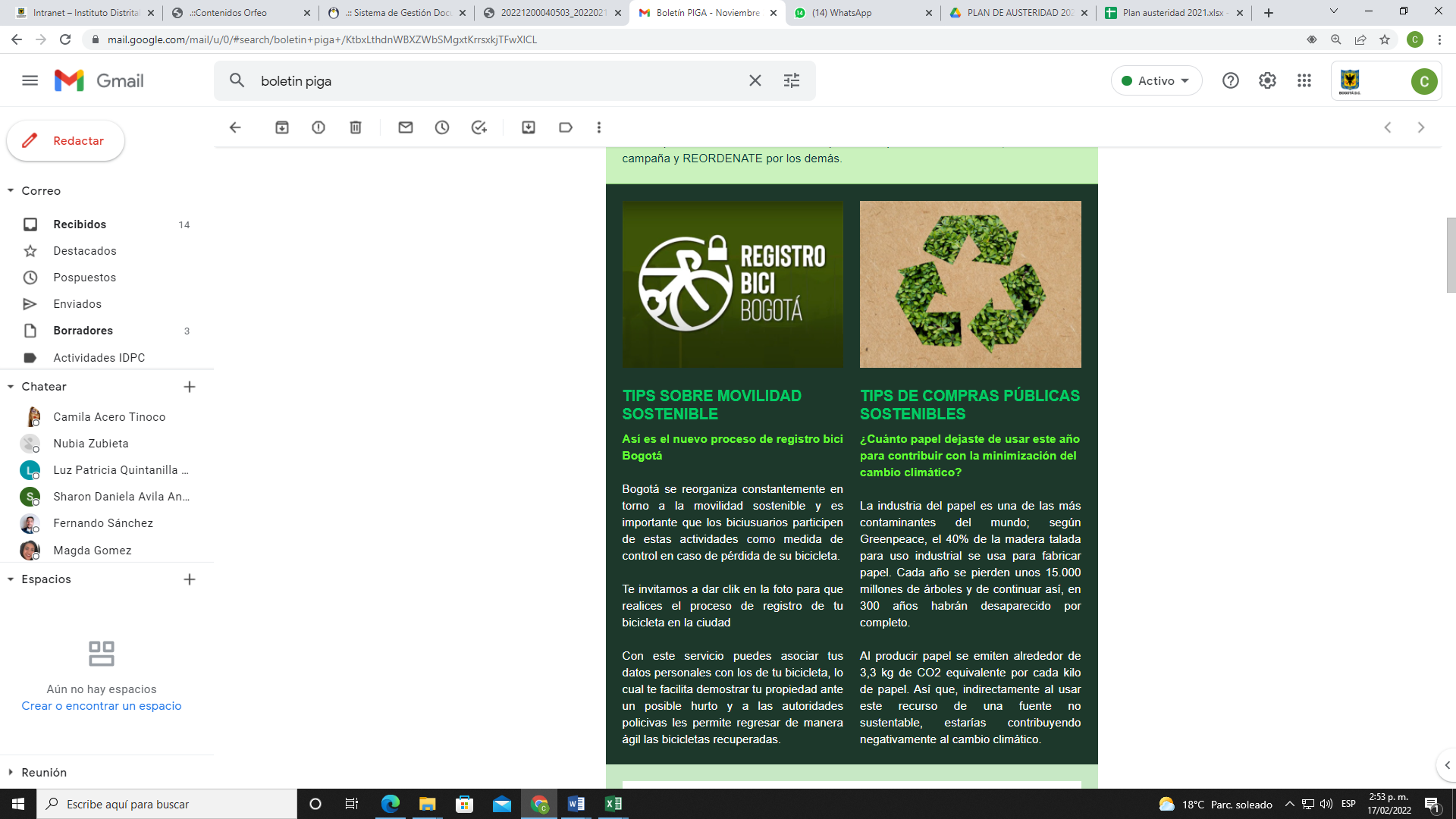 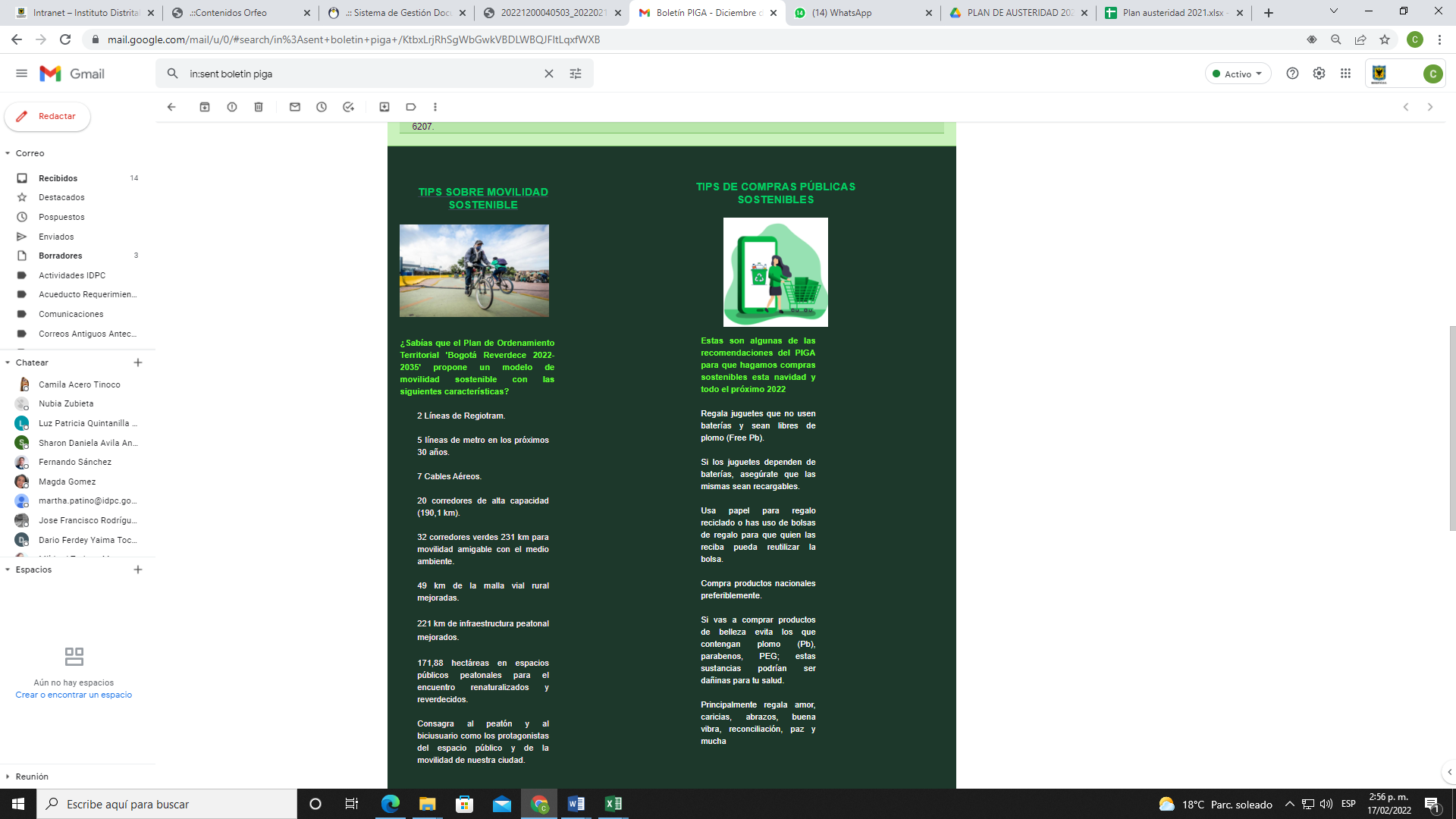 Artículo 28. Planes de austeridadSe revisó el Plan de austeridad implementado por el Instituto Distrital de Patrimonio Cultural que contiene como gastos elegibles telefonía celular, vehículos, fotocopiado, servicios públicos y elementos de consumo. Representados en 6 actividades, las cuales cuentan con una meta propuesta. El detalle de su ejecución se evaluó en el numeral 1.1.Artículo 29. IndicadoresEl Plan de Austeridad de la vigencia 2021 fue estructurado y aprobado en Comité Institucional de Gestión y Desempeño el día 28 de abril de 2021, este contiene indicadores a partir de la vigencia anterior para medir la austeridad y de cumplimiento de las actividades programadas.Artículo 30. InformesSi bien se evidencia monitoreo al Plan de Austeridad en el Gasto Público, correspondiente al segundo semestre de 2021, no se encuentra soporte mediante el cual se remita a la Secretaría de Cultura, Recreación y Deporte el informe, de igual manera, no se observa la publicación del mismo en la página Web de la Entidad.Artículo 31. Acuerdos marco de preciosDe acuerdo con lo informado por la Oficina Asesora Jurídica se hizo uso de 1 Acuerdo Marco de Precios durante el período evaluado.Artículo 32. Contratación de bienes y serviciosPara la contratación de servicios tales como vigilancia, aseo, cafetería, transporte, archivo, mensajería, etc., se llevan a cabo procesos de selección objetiva, tales como licitación pública, Mínima cuantía y Acuerdos Marco de Precios, dando cumplimiento a la Ley de Contratación.Artículo 33. Plantas de personalLa entidad de manera general cumple con lo normadoArtículo 35. Procesos y procedimientosDe acuerdo con lo informado por la Oficina Asesora de Planeación, durante el cuarto trimestre de la vigencia 2021, se adelantaron acciones de racionalización y simplificación de 10 procedimientos y 3 instructivos, correspondientes a los procesos Gestión Contractual, Control Interno Disciplinario, Gestión de Sistemas de Información y Tecnología, Gestión del Talento Humano, Gestión Financiera, Direccionamiento Estratégico y Fortalecimiento del SIG que conciernen a documentos de trámites internos que de manera directa o indirecta permiten optimizar los recursos humanos, físicos y financieros.Artículo 36. Transparencia en la informaciónSi bien se evidencia monitoreo al Plan de Austeridad en el Gasto Público, correspondiente al segundo semestre de 2021, no se encuentra soporte mediante el cual se remita a la Secretaría de Cultura, Recreación y Deporte el informe, de igual manera, no se observa la publicación del mismo en la página Web de la Entidad.FORTALEZAS EVIDENCIADASEl  Plan de Austeridad para la vigencia 2021 contiene los indicadores establecidos en la normatividad vigente.Se cuenta con Plan de Gestión Ambiental, a partir del cual se generan campañas de ahorro, mediciones de consumos y recomendaciones para la mejora en materia ambiental.Se evidencia la mejora en algunos de los ítems evaluados, a partir de las acciones incluidas en el plan de mejoramiento suscrito, particularmente en el diligenciamiento de planillas de control de rutas.OBSERVACIONESPara el caso de contratos de prestación de servicios personales, se evidencia que la base de datos remitida por la Oficina Asesora Jurídica presenta inconsistencia en la información relacionada con el valor final de los contratos suscritos, con respecto a lo reportado en el Sistema ORFEO y en los Clausulados respectivos.El contrato de prestación de servicios IDPC-PSP-530-2021, tiene inconsistencia en el clausulado registrado en SECOP, ya que, presenta un valor total del contrato por $3.748.067 y las mensualidades registradas en la forma de pago, quedaron por valor de $5.622.100.La información remitida por la Subdirección de Gestión Corporativa respecto a indemnización por vacaciones, presenta un error en el valor correspondiente a Gladys Sierra Linares, registrándose $8.969.096, siendo el correcto $1.793.811.No fueron ejecutadas en su totalidad las actividades del Plan de Bienestar y Plan de Capacitación.De acuerdo con lo verificado en las planillas de control de rutas de servicio de transporte entregadas, se observó lo siguiente:A partir del 20 de diciembre de 2021, la información del kilometraje del vehículo con placa OBH307 no pudo ser incluida en el reporte debido a un daño.El control de rutas correspondiente al vehículo placa OLN296 se presenta en formato excel sin incluir la información precisa sobre el kilometraje, de igual forma, no se evidencian las firmas correspondientes.Si bien los comprobantes de caja menor cumplen con los requisitos establecidos en la norma, algunos de estos ítems pueden ser objeto de inclusión dentro del contrato de mantenimiento de instalaciones físicas o ferretería para la vigencia 2022.El comprobante No 12 de caja menor no fue reconocido en ninguno de los reembolsos de la misma, lo cual no fue incluido en el acta de cierre.NO CONFORMIDADES DETECTADASIncumplimiento de 3 metas fijadas en el plan de austeridad de la vigencia 2021, pese a las actividades realizadas para lograr la meta.Al verificar el contrato IDPC-PS-522-2021 en el SECOP, se evidencia que el documento de ventajas y desventajas fue cargado el 17 de febrero de 2022, es decir, posterior a la solicitud de la Asesoría de Control Interno, aun cuando el contrato fue suscrito el 18 de noviembre de 2021. Adicional a esto, el documento no cuenta con radicado, lo cual no permite garantizar que el mismo haya sido emitido previo a la contratación respectiva. Incumpliendo el artículo 13 del Decreto 492 de 2019.Si bien se evidencia monitoreo al Plan de Austeridad en el Gasto Público, correspondiente al segundo semestre de 2021, no se encuentra soporte mediante el cual se remita a la Secretaría de Cultura, Recreación y Deporte el informe, incumpliendo el artículo 30 del Decreto 492 de 2019.Si bien se evidencia monitoreo al Plan de Austeridad en el Gasto Público, correspondiente al segundo semestre de 2021, no se observa la publicación del mismo en la página Web de la Entidad, incumpliendo el artículo 36 del Decreto 492 de 2019.CONCLUSIÓN GENERALEl IDPC de manera general, ha dado cumplimiento a los parámetros establecidos en materia de austeridad en el gasto en la normatividad vigente a excepción de algunos casos particulares. El Instituto cuenta con Plan de Austeridad en el Gasto, sin embargo, se logró el cumplimiento únicamente del 50% de las metas programadas.RECOMENDACIONESContinuar con la ejecución del plan de mejoramiento abierto.Generar y/o ejecutar controles en la base de contratación, así como en los documentos precontractuales y contractuales que permitan garantizar que la información allí contenida, se encuentra ajustada a la realidad.Ajustar la información correspondiente a la liquidación de la indemnización de vacaciones, de forma tal que la misma se encuentre alineada con todos los documentos y bases de información asociadas.Establecer y/o ejecutar controles que eviten el incumplimiento de actividades o metas, incluidas en los diferentes planes institucionales.Realizar una revisión sobre el daño presentado en el vehículo OBH307 que impide la identificación del kilometraje.Revisar la posibilidad de incluir ítems como repuestos, dentro del contrato de mantenimiento de instalaciones físicas o ferretería programado para la vigencia 2022.Verificar que todos los comprobantes de caja menor sean incluidos en los reembolsos correspondientes, previo al acta de cierre de la misma.Generar e incluir el análisis de ventajas y desventajas mencionado en el artículo 13 del Decreto 492 de 2019, dentro de los documentos previos a la contratación.Socializar el Plan de Austeridad en el Gasto Público adoptado al interior de la Entidad.Remitir el informe de seguimiento al Plan de Austeridad en el Gasto Público correspondiente al segundo semestre de la vigencia 2021 a la Secretaría de Cultura, Recreación y Deporte y publicarlo en la página Web de la Entidad.FECHA DE EMISIÓN DEL INFORMEDÍA11MES03AÑO2022PROCESO, PROCEDIMIENTO O ACTIVIDAD EVALUADAAusteridad y Eficiencia del Gasto PúblicoAusteridad y Eficiencia del Gasto PúblicoAusteridad y Eficiencia del Gasto PúblicoAusteridad y Eficiencia del Gasto PúblicoAusteridad y Eficiencia del Gasto PúblicoAusteridad y Eficiencia del Gasto PúblicoRESPONSABLE DEL PROCESO, PROCEDIMIENTO O ACTIVIDAD EVALUADAOrdenadores del GastoOrdenadores del GastoOrdenadores del GastoOrdenadores del GastoOrdenadores del GastoOrdenadores del GastoOBJETIVO GENERALVerificar el cumplimiento de las normas en materia de austeridad, a partir de un análisis comparativo del comportamiento del gasto para el cuarto trimestre de la vigencia 2021 con el mismo período de la vigencia anterior.  Verificar el cumplimiento de las normas en materia de austeridad, a partir de un análisis comparativo del comportamiento del gasto para el cuarto trimestre de la vigencia 2021 con el mismo período de la vigencia anterior.  Verificar el cumplimiento de las normas en materia de austeridad, a partir de un análisis comparativo del comportamiento del gasto para el cuarto trimestre de la vigencia 2021 con el mismo período de la vigencia anterior.  Verificar el cumplimiento de las normas en materia de austeridad, a partir de un análisis comparativo del comportamiento del gasto para el cuarto trimestre de la vigencia 2021 con el mismo período de la vigencia anterior.  Verificar el cumplimiento de las normas en materia de austeridad, a partir de un análisis comparativo del comportamiento del gasto para el cuarto trimestre de la vigencia 2021 con el mismo período de la vigencia anterior.  Verificar el cumplimiento de las normas en materia de austeridad, a partir de un análisis comparativo del comportamiento del gasto para el cuarto trimestre de la vigencia 2021 con el mismo período de la vigencia anterior.  ALCANCECuarto trimestre de 2021Cuarto trimestre de 2021Cuarto trimestre de 2021Cuarto trimestre de 2021Cuarto trimestre de 2021Cuarto trimestre de 2021CRITERIOSLey 80 de 1993 “por la cual se expide el Estatuto General de Contratación de la Administración Pública”Ley 734 de 2002 “Por la cual se expide el Código Disciplinario Único” At. 34 “Deberes” núm. 21” Vigilar y salvaguardar los bienes y valores que le han sido encomendados y cuidar que sean utilizados debida y racionalmente, de conformidad con los fines a que han sido destinados.”Ley 1150 de 2007 “por medio de la cual se introducen medidas para la eficiencia y la transparencia en la Ley 80 de 1993 y se dictan otras disposiciones generales sobre la contratación con Recursos Públicos.”Ley 1474 de 2011 “Por la cual se dictan normas orientadas a fortalecer los mecanismos de prevención, investigación y sanción de actos de corrupción y la efectividad del control de la gestión pública” (Art 9, párrafo 2)Decreto 30 de 1999. Alcalde Mayor. “Por el cual se expiden medidas sobre austeridad en el gasto público del Distrito Capital de Santa Fe de Bogotá.” Directiva 001 de 2001. Alcalde Mayor.  Medidas de Austeridad en el Gasto público del Distrito Capital. Concepto 8 de 2006. Secretaría General de la Alcaldía Mayor de Bogotá. “Medidas de Austeridad en el Distrito Capital”.                                                                                                                                                                                                                                                                                                                                                                                                                                                                                                                                                                                                                                                                                                                                                                                                                                                                                                                                     Directiva Distrital 381 de 2006 - Alcaldía Mayor de Bogotá "Por el cual se asigna la función de autorizar la salida fuera del perímetro urbano del Distrito Capital de vehículos de las entidades distritales".Directiva 008 de 2007. Medidas de Austeridad en el Gasto público del Distrito Capital. Directiva 16 de 2007. Alcalde Mayor. “Medidas de Austeridad en el Gasto Público del Distrito Capital” Decreto 061 de 2007 Alcalde Mayor “Por el cual se reglamenta el funcionamiento de las Cajas Menores y los Avances en Efectivo”Directiva 007 de 2008. Alcalde Mayor. “Aclaración de la Directiva 008 de 2007, sobre medidas de austeridad en el gasto público del Distrito Capital” Decreto Distrital 084 de 2008 “Por el cual modifica el artículo primero del Decreto Distrital 054 de 2008, por el cual se reglamenta la elaboración de impresos y publicaciones de las entidades y organismos de la Administración Distrital" Resolución 001 de 2009 Secretaría Distrital de Hacienda - Contador General de Bogotá D.C  “Por la cual se adopta el Manual para el Manejo y Control de Cajas Menores”Circular 12 de 2011 Alcalde Mayor. Medidas de austeridad en el gasto público del Distrito Capital. Directiva Presidencial 4 de 2012 “Eficiencia administrativa y lineamientos de la Política Cero Papel en la Administración Pública”Directiva Presidencial 006 de 2014 “Plan de Austeridad”Decreto Único Reglamentario 1068 de 2015 "Por medio del cual se expide el Decreto Único Reglamentario del Sector Hacienda y Crédito Público" Circular 20 de 2016 – Secretaria General Alcaldía Mayor de Bogotá. “Adopción de medidas para el ahorro de energía eléctrica y agua en la Administración Distrital.” Acuerdo 719 de 2018. Concejo de Bogotá “Por el cual se establecen lineamientos generales para promover medidas de austeridad y transparencia del gasto público en las entidades del orden distrital, y se dictan otras disposiciones”Decreto 492 de 2019. "Por el cual se expiden lineamientos generales sobre austeridad y transparencia del gasto público en las entidades y organismos del orden distrital y se dictan otras disposiciones"Concepto Secretaría Jurídica Distrital 2017EE1715Manual Operativo Presupuesto DistritalLey 80 de 1993 “por la cual se expide el Estatuto General de Contratación de la Administración Pública”Ley 734 de 2002 “Por la cual se expide el Código Disciplinario Único” At. 34 “Deberes” núm. 21” Vigilar y salvaguardar los bienes y valores que le han sido encomendados y cuidar que sean utilizados debida y racionalmente, de conformidad con los fines a que han sido destinados.”Ley 1150 de 2007 “por medio de la cual se introducen medidas para la eficiencia y la transparencia en la Ley 80 de 1993 y se dictan otras disposiciones generales sobre la contratación con Recursos Públicos.”Ley 1474 de 2011 “Por la cual se dictan normas orientadas a fortalecer los mecanismos de prevención, investigación y sanción de actos de corrupción y la efectividad del control de la gestión pública” (Art 9, párrafo 2)Decreto 30 de 1999. Alcalde Mayor. “Por el cual se expiden medidas sobre austeridad en el gasto público del Distrito Capital de Santa Fe de Bogotá.” Directiva 001 de 2001. Alcalde Mayor.  Medidas de Austeridad en el Gasto público del Distrito Capital. Concepto 8 de 2006. Secretaría General de la Alcaldía Mayor de Bogotá. “Medidas de Austeridad en el Distrito Capital”.                                                                                                                                                                                                                                                                                                                                                                                                                                                                                                                                                                                                                                                                                                                                                                                                                                                                                                                                     Directiva Distrital 381 de 2006 - Alcaldía Mayor de Bogotá "Por el cual se asigna la función de autorizar la salida fuera del perímetro urbano del Distrito Capital de vehículos de las entidades distritales".Directiva 008 de 2007. Medidas de Austeridad en el Gasto público del Distrito Capital. Directiva 16 de 2007. Alcalde Mayor. “Medidas de Austeridad en el Gasto Público del Distrito Capital” Decreto 061 de 2007 Alcalde Mayor “Por el cual se reglamenta el funcionamiento de las Cajas Menores y los Avances en Efectivo”Directiva 007 de 2008. Alcalde Mayor. “Aclaración de la Directiva 008 de 2007, sobre medidas de austeridad en el gasto público del Distrito Capital” Decreto Distrital 084 de 2008 “Por el cual modifica el artículo primero del Decreto Distrital 054 de 2008, por el cual se reglamenta la elaboración de impresos y publicaciones de las entidades y organismos de la Administración Distrital" Resolución 001 de 2009 Secretaría Distrital de Hacienda - Contador General de Bogotá D.C  “Por la cual se adopta el Manual para el Manejo y Control de Cajas Menores”Circular 12 de 2011 Alcalde Mayor. Medidas de austeridad en el gasto público del Distrito Capital. Directiva Presidencial 4 de 2012 “Eficiencia administrativa y lineamientos de la Política Cero Papel en la Administración Pública”Directiva Presidencial 006 de 2014 “Plan de Austeridad”Decreto Único Reglamentario 1068 de 2015 "Por medio del cual se expide el Decreto Único Reglamentario del Sector Hacienda y Crédito Público" Circular 20 de 2016 – Secretaria General Alcaldía Mayor de Bogotá. “Adopción de medidas para el ahorro de energía eléctrica y agua en la Administración Distrital.” Acuerdo 719 de 2018. Concejo de Bogotá “Por el cual se establecen lineamientos generales para promover medidas de austeridad y transparencia del gasto público en las entidades del orden distrital, y se dictan otras disposiciones”Decreto 492 de 2019. "Por el cual se expiden lineamientos generales sobre austeridad y transparencia del gasto público en las entidades y organismos del orden distrital y se dictan otras disposiciones"Concepto Secretaría Jurídica Distrital 2017EE1715Manual Operativo Presupuesto DistritalLey 80 de 1993 “por la cual se expide el Estatuto General de Contratación de la Administración Pública”Ley 734 de 2002 “Por la cual se expide el Código Disciplinario Único” At. 34 “Deberes” núm. 21” Vigilar y salvaguardar los bienes y valores que le han sido encomendados y cuidar que sean utilizados debida y racionalmente, de conformidad con los fines a que han sido destinados.”Ley 1150 de 2007 “por medio de la cual se introducen medidas para la eficiencia y la transparencia en la Ley 80 de 1993 y se dictan otras disposiciones generales sobre la contratación con Recursos Públicos.”Ley 1474 de 2011 “Por la cual se dictan normas orientadas a fortalecer los mecanismos de prevención, investigación y sanción de actos de corrupción y la efectividad del control de la gestión pública” (Art 9, párrafo 2)Decreto 30 de 1999. Alcalde Mayor. “Por el cual se expiden medidas sobre austeridad en el gasto público del Distrito Capital de Santa Fe de Bogotá.” Directiva 001 de 2001. Alcalde Mayor.  Medidas de Austeridad en el Gasto público del Distrito Capital. Concepto 8 de 2006. Secretaría General de la Alcaldía Mayor de Bogotá. “Medidas de Austeridad en el Distrito Capital”.                                                                                                                                                                                                                                                                                                                                                                                                                                                                                                                                                                                                                                                                                                                                                                                                                                                                                                                                     Directiva Distrital 381 de 2006 - Alcaldía Mayor de Bogotá "Por el cual se asigna la función de autorizar la salida fuera del perímetro urbano del Distrito Capital de vehículos de las entidades distritales".Directiva 008 de 2007. Medidas de Austeridad en el Gasto público del Distrito Capital. Directiva 16 de 2007. Alcalde Mayor. “Medidas de Austeridad en el Gasto Público del Distrito Capital” Decreto 061 de 2007 Alcalde Mayor “Por el cual se reglamenta el funcionamiento de las Cajas Menores y los Avances en Efectivo”Directiva 007 de 2008. Alcalde Mayor. “Aclaración de la Directiva 008 de 2007, sobre medidas de austeridad en el gasto público del Distrito Capital” Decreto Distrital 084 de 2008 “Por el cual modifica el artículo primero del Decreto Distrital 054 de 2008, por el cual se reglamenta la elaboración de impresos y publicaciones de las entidades y organismos de la Administración Distrital" Resolución 001 de 2009 Secretaría Distrital de Hacienda - Contador General de Bogotá D.C  “Por la cual se adopta el Manual para el Manejo y Control de Cajas Menores”Circular 12 de 2011 Alcalde Mayor. Medidas de austeridad en el gasto público del Distrito Capital. Directiva Presidencial 4 de 2012 “Eficiencia administrativa y lineamientos de la Política Cero Papel en la Administración Pública”Directiva Presidencial 006 de 2014 “Plan de Austeridad”Decreto Único Reglamentario 1068 de 2015 "Por medio del cual se expide el Decreto Único Reglamentario del Sector Hacienda y Crédito Público" Circular 20 de 2016 – Secretaria General Alcaldía Mayor de Bogotá. “Adopción de medidas para el ahorro de energía eléctrica y agua en la Administración Distrital.” Acuerdo 719 de 2018. Concejo de Bogotá “Por el cual se establecen lineamientos generales para promover medidas de austeridad y transparencia del gasto público en las entidades del orden distrital, y se dictan otras disposiciones”Decreto 492 de 2019. "Por el cual se expiden lineamientos generales sobre austeridad y transparencia del gasto público en las entidades y organismos del orden distrital y se dictan otras disposiciones"Concepto Secretaría Jurídica Distrital 2017EE1715Manual Operativo Presupuesto DistritalLey 80 de 1993 “por la cual se expide el Estatuto General de Contratación de la Administración Pública”Ley 734 de 2002 “Por la cual se expide el Código Disciplinario Único” At. 34 “Deberes” núm. 21” Vigilar y salvaguardar los bienes y valores que le han sido encomendados y cuidar que sean utilizados debida y racionalmente, de conformidad con los fines a que han sido destinados.”Ley 1150 de 2007 “por medio de la cual se introducen medidas para la eficiencia y la transparencia en la Ley 80 de 1993 y se dictan otras disposiciones generales sobre la contratación con Recursos Públicos.”Ley 1474 de 2011 “Por la cual se dictan normas orientadas a fortalecer los mecanismos de prevención, investigación y sanción de actos de corrupción y la efectividad del control de la gestión pública” (Art 9, párrafo 2)Decreto 30 de 1999. Alcalde Mayor. “Por el cual se expiden medidas sobre austeridad en el gasto público del Distrito Capital de Santa Fe de Bogotá.” Directiva 001 de 2001. Alcalde Mayor.  Medidas de Austeridad en el Gasto público del Distrito Capital. Concepto 8 de 2006. Secretaría General de la Alcaldía Mayor de Bogotá. “Medidas de Austeridad en el Distrito Capital”.                                                                                                                                                                                                                                                                                                                                                                                                                                                                                                                                                                                                                                                                                                                                                                                                                                                                                                                                     Directiva Distrital 381 de 2006 - Alcaldía Mayor de Bogotá "Por el cual se asigna la función de autorizar la salida fuera del perímetro urbano del Distrito Capital de vehículos de las entidades distritales".Directiva 008 de 2007. Medidas de Austeridad en el Gasto público del Distrito Capital. Directiva 16 de 2007. Alcalde Mayor. “Medidas de Austeridad en el Gasto Público del Distrito Capital” Decreto 061 de 2007 Alcalde Mayor “Por el cual se reglamenta el funcionamiento de las Cajas Menores y los Avances en Efectivo”Directiva 007 de 2008. Alcalde Mayor. “Aclaración de la Directiva 008 de 2007, sobre medidas de austeridad en el gasto público del Distrito Capital” Decreto Distrital 084 de 2008 “Por el cual modifica el artículo primero del Decreto Distrital 054 de 2008, por el cual se reglamenta la elaboración de impresos y publicaciones de las entidades y organismos de la Administración Distrital" Resolución 001 de 2009 Secretaría Distrital de Hacienda - Contador General de Bogotá D.C  “Por la cual se adopta el Manual para el Manejo y Control de Cajas Menores”Circular 12 de 2011 Alcalde Mayor. Medidas de austeridad en el gasto público del Distrito Capital. Directiva Presidencial 4 de 2012 “Eficiencia administrativa y lineamientos de la Política Cero Papel en la Administración Pública”Directiva Presidencial 006 de 2014 “Plan de Austeridad”Decreto Único Reglamentario 1068 de 2015 "Por medio del cual se expide el Decreto Único Reglamentario del Sector Hacienda y Crédito Público" Circular 20 de 2016 – Secretaria General Alcaldía Mayor de Bogotá. “Adopción de medidas para el ahorro de energía eléctrica y agua en la Administración Distrital.” Acuerdo 719 de 2018. Concejo de Bogotá “Por el cual se establecen lineamientos generales para promover medidas de austeridad y transparencia del gasto público en las entidades del orden distrital, y se dictan otras disposiciones”Decreto 492 de 2019. "Por el cual se expiden lineamientos generales sobre austeridad y transparencia del gasto público en las entidades y organismos del orden distrital y se dictan otras disposiciones"Concepto Secretaría Jurídica Distrital 2017EE1715Manual Operativo Presupuesto DistritalLey 80 de 1993 “por la cual se expide el Estatuto General de Contratación de la Administración Pública”Ley 734 de 2002 “Por la cual se expide el Código Disciplinario Único” At. 34 “Deberes” núm. 21” Vigilar y salvaguardar los bienes y valores que le han sido encomendados y cuidar que sean utilizados debida y racionalmente, de conformidad con los fines a que han sido destinados.”Ley 1150 de 2007 “por medio de la cual se introducen medidas para la eficiencia y la transparencia en la Ley 80 de 1993 y se dictan otras disposiciones generales sobre la contratación con Recursos Públicos.”Ley 1474 de 2011 “Por la cual se dictan normas orientadas a fortalecer los mecanismos de prevención, investigación y sanción de actos de corrupción y la efectividad del control de la gestión pública” (Art 9, párrafo 2)Decreto 30 de 1999. Alcalde Mayor. “Por el cual se expiden medidas sobre austeridad en el gasto público del Distrito Capital de Santa Fe de Bogotá.” Directiva 001 de 2001. Alcalde Mayor.  Medidas de Austeridad en el Gasto público del Distrito Capital. Concepto 8 de 2006. Secretaría General de la Alcaldía Mayor de Bogotá. “Medidas de Austeridad en el Distrito Capital”.                                                                                                                                                                                                                                                                                                                                                                                                                                                                                                                                                                                                                                                                                                                                                                                                                                                                                                                                     Directiva Distrital 381 de 2006 - Alcaldía Mayor de Bogotá "Por el cual se asigna la función de autorizar la salida fuera del perímetro urbano del Distrito Capital de vehículos de las entidades distritales".Directiva 008 de 2007. Medidas de Austeridad en el Gasto público del Distrito Capital. Directiva 16 de 2007. Alcalde Mayor. “Medidas de Austeridad en el Gasto Público del Distrito Capital” Decreto 061 de 2007 Alcalde Mayor “Por el cual se reglamenta el funcionamiento de las Cajas Menores y los Avances en Efectivo”Directiva 007 de 2008. Alcalde Mayor. “Aclaración de la Directiva 008 de 2007, sobre medidas de austeridad en el gasto público del Distrito Capital” Decreto Distrital 084 de 2008 “Por el cual modifica el artículo primero del Decreto Distrital 054 de 2008, por el cual se reglamenta la elaboración de impresos y publicaciones de las entidades y organismos de la Administración Distrital" Resolución 001 de 2009 Secretaría Distrital de Hacienda - Contador General de Bogotá D.C  “Por la cual se adopta el Manual para el Manejo y Control de Cajas Menores”Circular 12 de 2011 Alcalde Mayor. Medidas de austeridad en el gasto público del Distrito Capital. Directiva Presidencial 4 de 2012 “Eficiencia administrativa y lineamientos de la Política Cero Papel en la Administración Pública”Directiva Presidencial 006 de 2014 “Plan de Austeridad”Decreto Único Reglamentario 1068 de 2015 "Por medio del cual se expide el Decreto Único Reglamentario del Sector Hacienda y Crédito Público" Circular 20 de 2016 – Secretaria General Alcaldía Mayor de Bogotá. “Adopción de medidas para el ahorro de energía eléctrica y agua en la Administración Distrital.” Acuerdo 719 de 2018. Concejo de Bogotá “Por el cual se establecen lineamientos generales para promover medidas de austeridad y transparencia del gasto público en las entidades del orden distrital, y se dictan otras disposiciones”Decreto 492 de 2019. "Por el cual se expiden lineamientos generales sobre austeridad y transparencia del gasto público en las entidades y organismos del orden distrital y se dictan otras disposiciones"Concepto Secretaría Jurídica Distrital 2017EE1715Manual Operativo Presupuesto DistritalLey 80 de 1993 “por la cual se expide el Estatuto General de Contratación de la Administración Pública”Ley 734 de 2002 “Por la cual se expide el Código Disciplinario Único” At. 34 “Deberes” núm. 21” Vigilar y salvaguardar los bienes y valores que le han sido encomendados y cuidar que sean utilizados debida y racionalmente, de conformidad con los fines a que han sido destinados.”Ley 1150 de 2007 “por medio de la cual se introducen medidas para la eficiencia y la transparencia en la Ley 80 de 1993 y se dictan otras disposiciones generales sobre la contratación con Recursos Públicos.”Ley 1474 de 2011 “Por la cual se dictan normas orientadas a fortalecer los mecanismos de prevención, investigación y sanción de actos de corrupción y la efectividad del control de la gestión pública” (Art 9, párrafo 2)Decreto 30 de 1999. Alcalde Mayor. “Por el cual se expiden medidas sobre austeridad en el gasto público del Distrito Capital de Santa Fe de Bogotá.” Directiva 001 de 2001. Alcalde Mayor.  Medidas de Austeridad en el Gasto público del Distrito Capital. Concepto 8 de 2006. Secretaría General de la Alcaldía Mayor de Bogotá. “Medidas de Austeridad en el Distrito Capital”.                                                                                                                                                                                                                                                                                                                                                                                                                                                                                                                                                                                                                                                                                                                                                                                                                                                                                                                                     Directiva Distrital 381 de 2006 - Alcaldía Mayor de Bogotá "Por el cual se asigna la función de autorizar la salida fuera del perímetro urbano del Distrito Capital de vehículos de las entidades distritales".Directiva 008 de 2007. Medidas de Austeridad en el Gasto público del Distrito Capital. Directiva 16 de 2007. Alcalde Mayor. “Medidas de Austeridad en el Gasto Público del Distrito Capital” Decreto 061 de 2007 Alcalde Mayor “Por el cual se reglamenta el funcionamiento de las Cajas Menores y los Avances en Efectivo”Directiva 007 de 2008. Alcalde Mayor. “Aclaración de la Directiva 008 de 2007, sobre medidas de austeridad en el gasto público del Distrito Capital” Decreto Distrital 084 de 2008 “Por el cual modifica el artículo primero del Decreto Distrital 054 de 2008, por el cual se reglamenta la elaboración de impresos y publicaciones de las entidades y organismos de la Administración Distrital" Resolución 001 de 2009 Secretaría Distrital de Hacienda - Contador General de Bogotá D.C  “Por la cual se adopta el Manual para el Manejo y Control de Cajas Menores”Circular 12 de 2011 Alcalde Mayor. Medidas de austeridad en el gasto público del Distrito Capital. Directiva Presidencial 4 de 2012 “Eficiencia administrativa y lineamientos de la Política Cero Papel en la Administración Pública”Directiva Presidencial 006 de 2014 “Plan de Austeridad”Decreto Único Reglamentario 1068 de 2015 "Por medio del cual se expide el Decreto Único Reglamentario del Sector Hacienda y Crédito Público" Circular 20 de 2016 – Secretaria General Alcaldía Mayor de Bogotá. “Adopción de medidas para el ahorro de energía eléctrica y agua en la Administración Distrital.” Acuerdo 719 de 2018. Concejo de Bogotá “Por el cual se establecen lineamientos generales para promover medidas de austeridad y transparencia del gasto público en las entidades del orden distrital, y se dictan otras disposiciones”Decreto 492 de 2019. "Por el cual se expiden lineamientos generales sobre austeridad y transparencia del gasto público en las entidades y organismos del orden distrital y se dictan otras disposiciones"Concepto Secretaría Jurídica Distrital 2017EE1715Manual Operativo Presupuesto DistritalPRUEBAS DE AUDITORÍAVerificación documental y de sistemas de informaciónVerificación documental y de sistemas de informaciónVerificación documental y de sistemas de informaciónVerificación documental y de sistemas de informaciónVerificación documental y de sistemas de informaciónVerificación documental y de sistemas de informaciónEQUIPO AUDITORAngie Paola Triana MontañezEdith Janneth Abella SánchezEleana Marcela Páez UrregoAngie Paola Triana MontañezEdith Janneth Abella SánchezEleana Marcela Páez UrregoAngie Paola Triana MontañezEdith Janneth Abella SánchezEleana Marcela Páez UrregoAngie Paola Triana MontañezEdith Janneth Abella SánchezEleana Marcela Páez UrregoAngie Paola Triana MontañezEdith Janneth Abella SánchezEleana Marcela Páez UrregoAngie Paola Triana MontañezEdith Janneth Abella SánchezEleana Marcela Páez UrregoFECHA DE EJECUCIÓN DE LA AUDITORÍADel 15 de febrero al 11 de marzo de 2022Del 15 de febrero al 11 de marzo de 2022Del 15 de febrero al 11 de marzo de 2022Del 15 de febrero al 11 de marzo de 2022Del 15 de febrero al 11 de marzo de 2022Del 15 de febrero al 11 de marzo de 2022INSUMOSLos resultados, se fundamentan en la información solicitada el 15 de febrero de 2022, a la Subdirección de Gestión Corporativa, Subdirección de Divulgación y Apropiación del Patrimonio, Oficina Asesora Jurídica y Oficina Asesora de Planeación, mediante radicados No. 20221200040463, 20221200040473, 20221200040493 y 20221200040503; la cual fue remitida por las áreas, mediante radicado No. 2022500041193 de la Subdirección de Gestión Corporativa, radicado No. 20221100041773 de la Oficina Asesora Jurídica, radicado No. 20222200041153 de la Oficina Asesora de Planeación y radicado No. 20224600040893 de la Subdirección de Divulgación y Apropiación del PatrimonioLos resultados, se fundamentan en la información solicitada el 15 de febrero de 2022, a la Subdirección de Gestión Corporativa, Subdirección de Divulgación y Apropiación del Patrimonio, Oficina Asesora Jurídica y Oficina Asesora de Planeación, mediante radicados No. 20221200040463, 20221200040473, 20221200040493 y 20221200040503; la cual fue remitida por las áreas, mediante radicado No. 2022500041193 de la Subdirección de Gestión Corporativa, radicado No. 20221100041773 de la Oficina Asesora Jurídica, radicado No. 20222200041153 de la Oficina Asesora de Planeación y radicado No. 20224600040893 de la Subdirección de Divulgación y Apropiación del PatrimonioLos resultados, se fundamentan en la información solicitada el 15 de febrero de 2022, a la Subdirección de Gestión Corporativa, Subdirección de Divulgación y Apropiación del Patrimonio, Oficina Asesora Jurídica y Oficina Asesora de Planeación, mediante radicados No. 20221200040463, 20221200040473, 20221200040493 y 20221200040503; la cual fue remitida por las áreas, mediante radicado No. 2022500041193 de la Subdirección de Gestión Corporativa, radicado No. 20221100041773 de la Oficina Asesora Jurídica, radicado No. 20222200041153 de la Oficina Asesora de Planeación y radicado No. 20224600040893 de la Subdirección de Divulgación y Apropiación del PatrimonioLos resultados, se fundamentan en la información solicitada el 15 de febrero de 2022, a la Subdirección de Gestión Corporativa, Subdirección de Divulgación y Apropiación del Patrimonio, Oficina Asesora Jurídica y Oficina Asesora de Planeación, mediante radicados No. 20221200040463, 20221200040473, 20221200040493 y 20221200040503; la cual fue remitida por las áreas, mediante radicado No. 2022500041193 de la Subdirección de Gestión Corporativa, radicado No. 20221100041773 de la Oficina Asesora Jurídica, radicado No. 20222200041153 de la Oficina Asesora de Planeación y radicado No. 20224600040893 de la Subdirección de Divulgación y Apropiación del PatrimonioLos resultados, se fundamentan en la información solicitada el 15 de febrero de 2022, a la Subdirección de Gestión Corporativa, Subdirección de Divulgación y Apropiación del Patrimonio, Oficina Asesora Jurídica y Oficina Asesora de Planeación, mediante radicados No. 20221200040463, 20221200040473, 20221200040493 y 20221200040503; la cual fue remitida por las áreas, mediante radicado No. 2022500041193 de la Subdirección de Gestión Corporativa, radicado No. 20221100041773 de la Oficina Asesora Jurídica, radicado No. 20222200041153 de la Oficina Asesora de Planeación y radicado No. 20224600040893 de la Subdirección de Divulgación y Apropiación del PatrimonioLos resultados, se fundamentan en la información solicitada el 15 de febrero de 2022, a la Subdirección de Gestión Corporativa, Subdirección de Divulgación y Apropiación del Patrimonio, Oficina Asesora Jurídica y Oficina Asesora de Planeación, mediante radicados No. 20221200040463, 20221200040473, 20221200040493 y 20221200040503; la cual fue remitida por las áreas, mediante radicado No. 2022500041193 de la Subdirección de Gestión Corporativa, radicado No. 20221100041773 de la Oficina Asesora Jurídica, radicado No. 20222200041153 de la Oficina Asesora de Planeación y radicado No. 20224600040893 de la Subdirección de Divulgación y Apropiación del PatrimonioLIMITACIONES DE LA EVALUACIÓN Y/O SEGUIMIENTONingunaNingunaNingunaNingunaNingunaNingunaNo.ACTIVIDADPRODUCTOINDICADOROBSERVACIONES1Art. 14 Telefonía Celular 
Revisar los planes de Telefonía celular para estudiar la posibilidad de reducir el valor en los planesAnálisis de gastos-reducción del 2% en el valor de la factura del planIAt=1-(valor gasto semestre actual /gasto semestre año anterior)*100

C(IA)= %reducción ejecutado/% reducción programadoEn la verificación realizada con corte a 31 de diciembre 2021 se evidenció que a partir del mes de junio de 2021 fueron ajustados los planes de telefonía celular para el Instituto pasando de $ 1.146.739 en 2020 a $ 706.089 en 2021 registrando una disminución del 62,40%

Con fundamento en lo anterior, se observa cumplimiento de la acción para la vigencia 20212Art. 16 Vehículos oficiales
Controlar y analizar el consumo de combustible para Vehículos oficiales del institutoinforme de consumo por vehículo- reducción del 2% en el valorReducción Consumo combustible= (consumo semestre año actual / consumo semestre año anterior)*100

C(IA)=%reducción ejecutado/% reducción programadoEn la Verificación efectuada con corte a 31 de diciembre 2021 se realizó el comparativo del consumo de combustible de los tres (3) vehículos al servicio del Instituto observando: que de julio a diciembre 2020, se registró consumo por valor de $6.638.743 y en el mismo periodo de la vigencia 2021 se registró consumo por valor de $10.081.266, lo que representa un aumento del 51,85% aproximadamente. Lo anterior obedece a que en 2020, el país se encontraba en confinamiento por la pandemia del COVID 19 y en el 2021, se presentó retorno gradual a la presencialidad, lo que generó la mayor utilización de los vehículos de la entidad por consiguiente mayor consumo de combustible.3Art. 18 Fotocopiado, multicopiado e impresión
Realizar informe trimestral de seguimiento al consumo de impresiones y fotocopiadoInformes de seguimiento al consumo de impresiones y fotocopiado. Disminución en el gasto y consumo del 5%IAt=1-(valor gasto semestre actual /gasto semestre año anterior)*100


Reducción Consumo papel= (consumo semestre año actual / consumo semestre año anterior)*100

C(IA)=%reducción ejecutado/% reducción programadoEn la verificación efectuada se observó que éste seguimiento se está realizando por la Oficina Asesora de Planeación desde el 2021, razón por la cual no se observó línea base del 2020, por lo anterior se realiza comparación con el 1, 2 y 3er. Trimestre 2021, concluyendo que durante el primer semestre de 2021 se generaron en total para todas las sedes 62.182 impresiones y fotocopias y para el segundo semestre de 2021 se redujo la cantidad en un 27,31% equivalente a un consumo de 45.198 impresiones y fotocopias.4Art 27. Servicios público
Controlar y analizar el consumo de Servicio público de energía eléctricaInformes de seguimiento y análisis de consumo de energía eléctrica. Reducción del 1% de consumo.Reducción Consumo energía= (consumo semestre año actual / consumo semestre año anterior)*100

C(IA)=%reducción ejecutado/% reducción programadoEn el seguimiento realizado y en concordancia con los soportes aportados, se evidenció que en el periodo comprendido entre julio - diciembre de 2020, fueron facturados 94892 Kw/h lo que representó un valor de $ 49.117.003 Vs. El mismo periodo de la vigencia 2021 aumentó los Kw/h facturados, toda vez que consumo de energía eléctrica del segundo semestre de 2021 fue de 97388 kW/h lo cual equivale a un aumento en el consumo de 2496 kW/h versus el segundo semestre de 2020, no cumpliendo la meta establecida para el segundo semestre 2021, lo que representó un costo por mayor valor de $ 56.272.747 aproximadamente el 14,5%. 

Se presenta un incremento en el consumo de energía eléctrica en la Casa Genoveva para los meses de octubre, noviembre y diciembre que exceden el rango de consumo normal de esta sede5Art 27. Servicios público 
Controlar y analizar el consumo de Servicio público de acueductoInformes de seguimiento y análisis de consumo de acueducto. Reducción del 1% de consumo.Reducción Consumo acueducto= (consumo semestre año actual / consumo semestre año anterior)*100

C(IA)=%reducción ejecutado/% reducción programadoEn la verificación realizada y en concordancia con los documentos soportes aportados se evidenció que durante la vigencia 2021 se presentó una disminución en los M3 que fueron facturados toda vez que en 2020, se facturaron 3169 por un valor de $ 18.405.540 y en 2021 - 2636 por valor de $ 17.040.301 lo que representa una disminución aproximada del 7,4%6Art. 19 Condiciones para contratar elementos de consumo
Entrega de papel por oferta en la subdirección de gestión corporativaAnálisis de gasto- Disminución en el gasto y consumo del 5%IAt=1-(valor gasto semestre actual /gasto semestre año anterior)*100

Reducción Consumo papel= (consumo semestre año actual / consumo semestre año anterior)*100

C(IA)=%reducción ejecutado/% reducción programadoDurante el segundo semestre se registró un consumo de 145 resmas de papel, frente a 137 de la vigencia anterior, lo cual representa un incremento.CUMPLENO CUMPLEPARCIALN/ACantidad723017Porcentaje96%4%0%CRITERIOLINEAMIENTOCUMPLIMIENTOCUMPLIMIENTOCUMPLIMIENTON/ACRITERIOLINEAMIENTOSINOPARCIALN/AArtículo 3 Condiciones para contratar la prestación de servicios profesionales y de apoyo a la gestiónLos contratos de prestación de servicios con personas naturales o jurídicas, que se fundamenten en el Estatuto General de Contratación de la Administración Pública sólo se podrán celebrar cuando no exista personal de planta con capacidad para realizar las actividades que se contratarán, para lo cual deberá adelantarse, de manera previa, una revisión minuciosa de las necesidades, actividades o tareas específicas que motiven o justifiquen dicha contratación para el cumplimiento de la misión o para el desarrollo de actividades relacionadas con la administración de la entidad. 

Se entiende que no existe personal de planta en el respectivo organismo, entidad, ente público o persona jurídica cuando es imposible atender la actividad con personal de planta, porque de acuerdo con los manuales específicos, no existe personal que pueda desarrollar la actividad para la cual se requiere contratar la prestación del servicio, o cuando el desarrollo de la actividad requiere un grado de especialización que implica la contratación del servicio, o cuando aun existiendo personal en la planta, éste no sea suficiente. La inexistencia de personal suficiente deberá acreditarse por el jefe de la respectiva entidad u organismos distrital, o por el funcionario que tenga asignada o delegada tal funciónXArtículo 3 Condiciones para contratar la prestación de servicios profesionales y de apoyo a la gestiónNo se podrán celebrar estos contratos cuando existan relaciones contractuales vigentes con objeto igual al del contrato que se pretende suscribir, salvo autorización expresa del jefe de la respectiva entidad u organismo contratante. Esta autorización estará precedida de la sustentación sobre las especiales características y necesidades operacionales o técnicas de  las contrataciones a realizar.XArtículo 3 Condiciones para contratar la prestación de servicios profesionales y de apoyo a la gestiónLa contratación estará sujeta a la disponibilidad de recursos en el presupuesto de cada vigencia, tanto para funcionamiento como para inversión; así mismo, el monto de los  honorarios mensuales del contratista no podrá superar la escala prevista en la tabla de honorarios que para tal efecto expida la entidad u organismo distrital, cuando ello aplique, salvo que la especialidad del objeto a contratar, la idoneidad, la experiencia y las  condiciones del mercado así lo ameriten, caso en el cual se deberá justificar en los estudios previos y de mercado. XArtículo 3 Condiciones para contratar la prestación de servicios profesionales y de apoyo a la gestiónEn todo caso, está prohibido la celebración de contratos de prestación de servicios personales calificados con personas naturales, o jurídicas, encaminados a la prestación de servicios en forma continua para atender asuntos propios de la respectiva entidad.  Asimismo, esta prohibido el pacto de remuneración por valor mensual superior a la remuneración total mensual establecida para el jefe de la entidad u organismo distrital.

No obstante, de manera excepcional, para aquellos eventos en los que se requiera contratar servicios altamente calificados podrán pactarse honorarios superiores a la remuneración total mensual establecida para el jefe de la entidad, los cuales no podrán exceder del valor total mensual de remuneración del jefe de la entidad incluidos los factores prestacionales y las contribuciones inherentes a la nómina, relacionadas con seguridad social y para fiscales a cargo del empleador. De manera concomitante, el jefe de la respectiva entidad u organismo distrital deberá certificar el cumplimiento de los siguientes aspectos: 1. Justificar la necesidad del servicio personal altamente calificado; 2. Indicar las características y calidades específicas, altamente calificadas, que reúne el contratista para la ejecución del contrato, y 3. Determinar las características de los productos y/o servicios que se espera obtener.XArtículo 4 Horas extras, dominicales y festivos.La autorización de horas extras sólo se hará efectiva cuando así lo impongan las necesidades del servicio, reales e imprescindibles,  de las entidades y organismos distritales.XArtículo 4 Horas extras, dominicales y festivos.Tendrán derecho al reconocimiento y pago de horas extras diurnas y nocturnas y de trabajo suplementario en dominicales y festivos, los servidores públicos que pertenezcan a los niveles técnico y asistencial autorizados normativamente para devengar horas extras...XArtículo 4 Horas extras, dominicales y festivos.... las cuales deberán estar previamente autorizadas de manera expresa por el jefe de la respectiva entidad u organismo distrital, o por el funcionario que tenga asignada o delegada tal función, a solicitud del jefe inmediato. En todo caso, aquellos deberán, en lo posible, limitar la aprobación para laborar en los días dominicales y festivos. XArtículo 4 Horas extras, dominicales y festivos.Sólo se aprobarán horas extras por necesidades expresas del servicio y debidamente justificadas, y no tendrán carácter de permanentes.XArtículo 4 Horas extras, dominicales y festivos.El valor a pagar por horas extras no podrá exceder, en ningún caso, el 50% de la remuneración básica mensual del servidor público para el nivel central o el límite máximo establecido en el régimen salarial en cada una de las entidades descentralizadas. XArtículo 4 Horas extras, dominicales y festivos.El reconocimiento de las horas extras trabajadas en exceso del límite establecido en el presente inciso se hará a través de compensatorios a razón de un (1) día hábil por cada ocho (8) horas extras de servicio autorizado, los cuales deberán hacerse efectivos en la misma anualidad en la que se generan.XArtículo 4 Horas extras, dominicales y festivos.Para lograr esta racionalización del gasto público, las entidades y organismos distritales  deberán diseñar estrategias que permitan que sus actividades se desarrollen en la jornada laboral ordinaria, pudiendo considerar para el efecto las disposiciones que en materia de flexibilización de horario laboral se puedan implementarXArtículo 4 Horas extras, dominicales y festivos.En las entidades y organismos distritales en que se labore por el sistema de turnos se tomarán las medidas tendientes a garantizar la prestación continua y permanente del servicio a través del establecimiento de horarios de trabajo que se adecúen a la jornada legal establecida en el artículo 33° del Decreto Nacional 1042 de 1978 modificado por el Decreto-Ley 85 de 1986, propendiendo por reducir el número de horas extras pagadasXArtículo 5 Compensación por vacacionesSólo se reconocerán en dinero las vacaciones causadas y no disfrutadas, en caso de retiro definitivo del servidor público,  excepcionalmente y de manera motivada, cuando el jefe de la respectiva entidad y organismo distrital así lo estime necesario para evitar perjuicios en el servicio público,  evento en el cual sólo puede autorizar la compensación en dinero de las vacaciones correspondientes a un año. XArtículo 6 Bono navideñoLos bonos navideños que en ejercicio de la autonomía administrativa y presupuestal de las entidades y  organismos distritales, se pretenda entregar a los hijos de los empleados públicos, que a 31 de diciembre del año en curso sean menores de 13 años, no podrán superar el valor de seis (6) salarios mínimos diarios legales vigentes. 

Este beneficio, según lo decidido por la entidad u organismo distrital, se podrá extender a los hijos mayores de 13 años y menores de 18 años que se encuentren en condición de  discapacidad y que adicionalmente, dependan económicamente de sus padres, siempre que se cuente con los recursos presupuestales para tal efectoXArtículo 7 CapacitaciónEl proceso de capacitación de servidores públicos se ceñirá a los lineamientos señalados en el Plan Institucional de Capacitación-PIC adoptado por la respectiva entidad u organismo, y por las  disposiciones normativas vigentes. XArtículo 7 CapacitaciónPara la definición del PIC, las entidades y organismos distritales deberán considerar e integrar la oferta transversal de otros entes públicos del orden distrital o nacional, en especial la del Departamento Administrativo del Servicio Civil Distrital -DASCD,  buscando ahorrar costos y optimizar los recursos destinados al fortalecimiento de las competencias laborales y comportamentales de los servidores públicos.XArtículo 7 CapacitaciónIgualmente, las entidades y organismos distritales evitarán programar actividades de capacitación para sus servidores públicos en las mismas temáticas ofertadas por el DASCD, salvo que se trate de una capacitación especializada según el diagnóstico de necesidades de capacitación realizado por la entidad y organismo distrital.XArtículo 7 CapacitaciónEn lo posible, para la realización de eventos de capacitación dirigidos a servidores públicos, la misma podrá coordinarse de manera conjunta con otras entidades y organismos distritales  que tengan necesidades de capacitación, análogas o similares, esto con el objetivo de lograr economías de escala y disminuir costos. XArtículo 7 CapacitaciónTeniendo en cuenta la disponibilidad de recursos en el presupuesto de cada vigencia, se propenderá para que los cursos de capacitación se dirijan a un número mayoritario de servidores públicos, usando en lo posible apoyos tecnológicos para su transmisión y  archivo de consulta. XArtículo 7 CapacitaciónDeberá privilegiarse el uso de las Tecnologías de Información y las Telecomunicaciones TICs, con el objeto de restringir al máximo el consumo de papelería y otros elementos que  impliquen erogaciones, tales como carpetas, libretas, bolígrafos, etc.XArtículo 7 CapacitaciónSe realizarán los eventos de capacitación  estrictamente necesarios para la entidad y organismo, se privilegiará en su organización y desarrollo el uso de auditorios o espacios  institucionales.XArtículo 7 Capacitación Así mismo, se limitarán los gastos en alimentación o provisión de refrigerios.XArtículo 7 CapacitaciónDe igual forma, los servidores públicos que asistan a cursos de capacitación deberán trasmitir el conocimiento adquirido al personal del área donde desempeñan sus labores, en aras de difundir el conocimiento en beneficio de los objetivos institucionalesXArtículo 8 BienestarPara la realización de las actividades de bienestar en las entidades y organismos distritales deberá considerarse la oferta realizada por el DASCD, para  promover la participación de los servidores públicos en estos espacios.XArtículo 8 BienestarIgualmente, en lo posible, para la realización de eventos de bienestar de las entidades y organismos distritales, la misma podrá coordinarse de manera conjunta con otros entes públicos del orden distrital que tengan necesidades análogas o similares, esto con el objetivo de lograr economías de escala y disminuir costos.XArtículo 8 BienestarEn todo caso, las entidades y organismos distritales no podrán destinar recursos para la conmemoración del día de los secretarios y conductores como quiera que estas actividades se encuentran coordinadas por el DASCD y, por consiguiente, debe evitarse la duplicidad  de recursos orientados a cubrir idénticas  necesidades.XArtículo 9 Fondos educativosLas entidades y organismos distritales que tengan asignados recursos para promover la capacitación formal de sus empleados públicos e hijos,  en el marco de sus Programas de Bienestar e Incentivos, deberán canalizar la oferta distrital en el Fondo Educativo en Administración de Recursos para Capacitación Educativa de los Empleados Públicos del Distrito Capital - FRADEC y el Fondo Educativo del Distrito para hijos de empleados - FEDHE, buscando optimizar los recursos y evitar duplicar esfuerzos institucionales destinados a este finXArtículo 10 Estudios técnicos de rediseño institucional.Cuando las entidades y organismos planeen adelantar procesos de modificación de estructuras organizacionales y/o  plantas de personal que puedan incrementar su presupuesto de gastos de funcionamiento o inversión, previo a la contratación de consultorías para la realización de los estudios técnicos de que trata el artículo 46 de la Ley 909 de 2004, modificado por el artículo 228 del Decreto Ley 019 de 2012, deberán realizar reuniones técnicas con la Dirección Distrital de Presupuesto de la Secretaría Distrital de Hacienda y con el DASCD, para establecer de manera preliminar la viabilidad técnica y financiera de la propuesta de modificación de las plantas de personal. Esto con el fin de evitar la contratación de estudios de rediseño institucional que no se materialicen en actos administrativos de modificación de planta o estructura organizacional. 

En todo caso, las entidades y organismos podrán adelantar estudios técnicos de rediseño a través de la conformación de equipos técnicos multidisciplinarios, conformados con personal de su propia planta y, con la asesoría del DASCDXArtículo 11 Concursos públicos abiertos de méritosLas entidades y organismos distritales concertarán la realización de concursos públicos abiertos de méritos con la Comisión Nacional del Servicio Civil -CNSC, a través del DASCD conforme con las atribuciones conferidas en el artículo 1 del Decreto Distrital 580 de 2017, buscando la optimización de los costos y la generación de economías de escala frente a los gastos en los que se incurre para la realización de dichos concursos. XArtículo 12 Viáticos y gastos de viajePara las comisiones de servicios al exterior de los secretarios de despacho, directores de departamentos administrativos, gerentes, presidentes, directores de establecimientos públicos, unidades administrativas especiales, empresas industriales y comerciales del distrito, sociedades de economía mixta, sociedades públicas, empresas de servicios públicos, empresas sociales del estado, Veeduría Distrital y servidores públicos de cualquier nivel jerárquico, exceptuando al personal docente vinculado a la Secretaría de Educación del Distrito, se requerirá de la autorización del señor Alcalde Mayor de Bogotá, D.C. XArtículo 12 Viáticos y gastos de viajeAdicional, previo a la expedición del acto administrativo que autorice la comisión al exterior, se deberá contar con la disponibilidad presupuestal requerida para el reconocimiento de los viáticos y gastos de viaje, con lo cual se podrá continuar con el trámite, de conformidad con el Manual Operativo Presupuestal del Distrito Capital. XArtículo 12 Viáticos y gastos de viajeLas comisiones de servicio que impliquen la asignación de viáticos y gastos de viaje al interior del país de los servidores públicos de cualquier nivel jerárquico serán conferidas por el jefe del órgano público respectivo o por quien éste delegue. En el caso del jefe del respectivo organismo, ente o entidad, se requerirá la aprobación del despacho del señor  Alcalde Mayor de Bogotá, D.CXArtículo 12 Viáticos y gastos de viajeEn la modificación presupuestal para sufragar los viáticos y gastos de viaje autorizados, no se podrán contracreditar los rubros asociados a Nómina de las entidades y organismos. Excepcionalmente en el último trimestre de cada vigencia se podrán autorizar dichas modificaciones justificando la disponibilidad de los rubros a contracreditarXArtículo 12 Viáticos y gastos de viajeCuando la totalidad de los gastos para manutención, alojamiento y transporte que genere la comisión de servicios sean asumidos por otro organismo o entidad pública o privada, no habrá lugar al pago de viáticos y gastos de viaje. Así mismo, si los gastos que genera la comisión son asumidos de forma parcial por otro organismo o entidad pública o privada, únicamente se reconocerá la diferencia. De igual manera, las entidades y organismos deberán racionalizar el gasto cuando la comisión de servicios no requiera que el servidor público se aloje en el lugar de la comisión. XArtículo 12 Viáticos y gastos de viajeEl jefe del respectivo ente o entidad distrital, o en quien éste delegue deberá determinar el número racional de servidores públicos que debe desplazarse para cumplir el objeto de la comisión, de acuerdo con los objetivos, proyectos y metas previstos para la vigencia, la disponibilidad de la apropiación presupuestal y en el marco de la eficiencia de los recursos  y austeridad en el gasto público.

La Secretaría Distrital de Hacienda a través de la Dirección Distrital de Presupuesto, en observancia de lo previsto en el artículo 92 del Decreto Distrital 714 de 1996, podrá limitar el valor solicitado por una entidad para el rubro "viáticos y gastos de viaje", cuando la justificación del gasto no se ajuste a lo programadoXArtículo 12 Viáticos y gastos de viajeParágrafo. Para todos los efectos de lo previsto en este artículo el visto bueno y la aprobación del Alcalde Mayor para las comisiones al exterior y al interior del país se entenderán surtidos con la firma del respectivo acto administrativoXArtículo 13 Parámetros para contratar servicios administrativos.Una vez identificada la necesidad de adquirir equipos de cómputo, impresión y fotocopiado o similares, las entidades y organismos deberán realizar un estudio que incluya ventajas y desventajas en la compra o arrendamiento de estos bienes, a través de la implementación de mejores prácticas, valoración de todos los costos tanto fijos como variables, entre estos: los seguros, actualizaciones, mantenimiento, licenciamiento, etc., análisis que deberá reflejarse en el respectivo estudio del sector. XArtículo 14 Telefonía celular.Se podrá asignar el servicio de teléfono celular con cargo al presupuesto asignado para el nivel directivo que, en razón de las funciones  desempeñadas requieren disponibilidad inmediata y comunicación ágil y permanente.XArtículo 14 Telefonía celular.En este sentido, las entidades y organismos propenderán por elegir la mejor opción de acuerdo con los planes disponibles en el mercado, por ello, pagarán y reconocerán por los consumos mensuales de telefonía celular, hasta un máximo del cincuenta por ciento (50%) de un salario mínimo legal mensual vigente SMLMV por un plan de celular; excepcionalmente se autorizarán consumos mayores por parte del jefe de la respectiva entidad y organismo distrital, quién tendrá derecho al equivalente a un cien por ciento  (100%) del salario mínimo legal mensual. 

Superado el monto autorizado, los costos adicionales serán sufragados directamente por los servidores públicos usuarios del servicio de telefonía móvil.XArtículo 14 Telefonía celular.Se propenderá por buscar las mejores condiciones del mercado llegando hasta unificar el operador del servicio de telefonía móvil para todos los servidores públicos autorizados por los reglamentos internos expedidos para tal efecto; de otra parte, se deberá privilegiar sistemas basados en protocolos de internet. XArtículo 14 Telefonía celular.De acuerdo con las necesidades estrictamente justificadas por el jefe de la respectiva entidad y organismo, se podrá otorgar uso de telefonía celular, a los servidores públicos del nivel asesor que se desempeñen directamente en el Despacho, o a los jefes de oficina asesora jurídica, o de planeación, o de prensa, o de comunicaciones, así como a aquellos servidores públicos de otros niveles que en razón de sus funciones deban atender situaciones de emergencia o hacer seguimiento de forma permanente a la operación del servicioXArtículo 15 Telefonía fija. Las entidades y organismos adoptarán modalidades de control para llamadas internacionales, nacionales y a teléfonos celulares, incluyendo la adopción de tecnología IP, teléfonos digitales o tecnologías similares o superiores, las cuales sólo serán autorizados en líneas específicas, para el cumplimiento de los fines institucionales y previa justificación del jefe del área que requiera la habilitación de la línea. El control del consumo corresponde estrictamente  al jefe del área a la cual se asigna este tipo de servicio.XArtículo 16 Vehículos oficiales. Se podrán autorizar y asignar vehículos de uso oficial con cargo a recursos de la entidad, exclusivamente a servidores públicos del nivel directivo. 

Así, en aplicación del principio de economía y de los postulados del Estatuto General de Contratación de la Administración Pública, para atender las necesidades de transporte de la entidad y para el desempeño de sus funciones, se deberá realizar la respectiva contratación a través de los procesos de selección objetiva previstos en la ley. XArtículo 16 Vehículos oficiales. Parágrafo 1. Para movilizar un vehículo oficial fuera del perímetro del Distrito Capital se requerirá la autorización previa del jefe de la respectiva entidad y organismo, o en quien delegue esta facultad que deberá ser del nivel directivo del ente distrital.XArtículo 16 Vehículos oficiales. Parágrafo 2. Las entidades y organismos deberán implementar mecanismos de control a través de un chip o tecnología similar en los vehículos oficiales que registre el consumo diario de combustible en las estaciones de suministro de combustible contratadas para tal efecto.XArtículo 16 Vehículos oficiales. Se deberá establecer obligatoriamente un tope mensual de consumo de combustible teniendo en cuenta la clase, modelo y cilindraje de cada vehículo, así como el promedio de kilómetros recorridos.

Cada mes se evaluarán dichos consumos con el fin de realizar los ajustes necesarios que impliquen ahorros de este suministro.XArtículo 16 Vehículos oficiales. Parágrafo 3. El mantenimiento del parque automotor se adelantará de acuerdo con el plan programado para el año, revisando su comportamiento y teniendo en cuenta los históricos de esta actividad, en busca de la mayor economía en su ejecución.XArtículo 16 Vehículos oficiales. Parágrafo 4. Las entidades y organismos procurarán adoptar sistemas de monitoreo satelital tipo GPS en los vehículos oficiales, con el fin de establecer mecanismos de control de ubicación, kilómetros recorridos y perímetros geográficos establecidosXArtículo 17 Adquisición de vehículos y maquinaria. Acorde con las disposiciones generales del Presupuesto Anual del Distrito Capital en cada vigencia, la adquisición de vehículos, maquinaria u otros medios de transporte, requieren concepto de viabilidad presupuestal de la Secretaría Distrital de Hacienda - Dirección Distrital de Presupuesto, previo el envío y cumplimiento de los requisitos que para el efecto se establezcan, teniendo en cuenta las políticas en materia de austeridad. XArtículo 17 Adquisición de vehículos y maquinaria. Parágrafo. Para la adquisición de vehículos que presten el servicio de transporte a servidores públicos del nivel directivo, se expedirá viabilidad presupuestal solamente para efectos de la reposición de los vehículos, cuyo valor de adquisición no sobrepase los doscientos (200) Salarios Mínimos Mensuales Legales Vigentes SMMLV. Así mismo, no
se autorizará el incremento del parque automotor en este nivel, salvo en los casos de modificaciones de estructura de planta. XArtículo 18 Fotocopiado, multicopiado e impresión.Las entidades y  organismos distritales establecerán los mecanismos tecnológicos que garanticen el uso racional de los servicios de fotocopiado, multicopiado e impresión, mediante los cuales se pueda realizar el seguimiento a nivel de áreas y por persona de la cantidad de fotocopias o impresiones que utilice.

Se deben implementar mecanismos de control como claves o tarjetas de control para acceso a estos equipos, definir topes de fotocopias o impresiones por dependencias y personas, niveles de aprobación o autorización para obtener fotocopias o configurar huellas de agua en los equipos de impresiónXArtículo 18 Fotocopiado, multicopiado e impresión.Está totalmente restringido realizar gastos suntuarios con cargo al presupuesto de la respectiva entidad y organismo distrital, para la impresión de tarjetas de presentación, conmemoraciones y aniversarios o similares y, el uso con fines personales de los servicios de correspondencia y comunicación.XArtículo 18 Fotocopiado, multicopiado e impresión.En ningún caso las entidades y organismos podrán patrocinar, contratar o realizar directamente la edición, impresión o publicación de documentos que no estén relacionados en forma directa con las funciones que legal y reglamentariamente deben cumplir, ni contratar, o patrocinar la impresión de ediciones de lujo o con policromías. Igualmente se prohíbe la impresión de informes o reportes a color, independientemente de su destinatario.XArtículo 18 Fotocopiado, multicopiado e impresión.Parágrafo: Fotocopias a particulares. Cuando se requiera el servicio de fotocopiado para disposición de particulares o por servidores públicos para asuntos de interés particular, se prestará previa la cancelación en una cuenta bancaria o mecanismo de recaudo dispuesto por la entidad y organismo distrital, del valor del servicio, el cual se fijará de acuerdo con la norma vigente y los procedimientos reglamentos internos para el efectoXArtículo 19 Condiciones para contratar elementos de consumoToda solicitud de elementos de consumo y devolutivos deberá estar registrada en el Plan Anual de Adquisiciones- PAA de cada entidad y organismo distrital.

En el suministro de papelería y elementos de oficina debe priorizarse la contratación de proveeduría integral que incluya entregas según pedido y niveles de consumo, con el fin de reducir costos por almacenaje, obsolescencia y desperdicio.XArtículo 19 Condiciones para contratar elementos de consumoRespecto al consumo de papelería, se deberá reducir el uso de papel mediante la impresión de solo aquellos documentos estrictamente necesarios para el desarrollo de las labores diarias, la utilización de las dos (2) caras de las hojas y el empleo de papel reciclable.

De igual forma, la revisión de documentos o proyectos de respuestas deberá realizarse por medios electrónicos, evitando la impresión y gasto en papel que luego sufrirá modificaciones en su texto.

Todo lo anterior, para garantizar progresivamente la aplicación de procedimientos tendientes a reducir el consumo de papel en las entidades y organismos distritales.XArtículo 20 Cajas menoresEl responsable y ordenador del manejo de la caja menor en cada entidad y organismo distrital deberá ceñirse estrictamente a los gastos que tengan carácter de imprevistos, urgentes, imprescindibles e inaplazables y enmarcados dentro de las políticas de racionalización del gasto.XArtículo 20 Cajas menoresCon los recursos de las cajas menores no se podrá realizar el fraccionamiento de compras de un mismo elemento y/o servicio, ni adquirir elementos cuya existencia esté comprobada en almacén o se encuentre contratada, así como tampoco realizar ninguna de las operaciones descritas en el artículo 8 del Decreto Distrital 61 de 2007.XArtículo 20 Cajas menoresLos representantes legales de las entidades y organismos distritales deberán reglamentar internamente las cajas menores, de tal manera que se reduzcan sus cuantías y su número no sea superior a dos (2) por entidad, salvo excepciones debidamente justificadas ante la Secretaría Distrital de Hacienda.XArtículo 20 Cajas menoresLas entidades y organismos distritales deberán abstenerse de efectuar contrataciones o realizar gastos con los recursos de caja menor, para atender servicios de alimentación con destino a reuniones de trabajoXArtículo 21 Suministro del servicio de InternetEste servicio estará disponible exclusivamente para asuntos que correspondan a las necesidades de la entidad y organismo distrital, para lo cual las áreas de Sistemas o Tecnología de la Información propenderán por disponer de medidas de control y bloqueo o niveles de acceso. Las entidades y organismos distritales propenderán por elegir la mejor opción de acuerdo con los planes disponibles en el mercado.XArtículo 22 Inventarios y stock de elementos:Los responsables de la administración de los inventarios y stock de elementos propenderán por controlar los límites adecuados, teniendo en cuenta los factores asociados como son: seguros, obsolescencia y almacenamiento. Se debe tener especial seguimiento a los elementos que presentan obsolescencia.XArtículo 23 Adquisición, mantenimiento o reparación de bienes inmuebles o muebles.Las entidades y organismos se abstendrán de realizar en sus inmuebles, cualquier tipo de contratación que implique mejoras suntuarias, tales como el embellecimiento, la ornamentación o la instalación o adecuación de acabados estéticos, salvo que se trate de bienes inmuebles clasificados como Bienes de Interés Cultural.XArtículo 23 Adquisición, mantenimiento o reparación de bienes inmuebles o muebles.Las adecuaciones y mantenimientos a bienes inmuebles solo procederán cuando de no hacerse, se ponga en riesgo la seguridad de los servidores públicos, cuando sea indispensable para el normal funcionamiento de la entidad o para garantizar la correcta prestación de los servicios a cargo de la respectiva entidad u organismo distrital.XArtículo 23 Adquisición, mantenimiento o reparación de bienes inmuebles o muebles.No procederá la adquisición de bienes muebles no necesarios para el normal funcionamiento de las entidades y organismos. En tal sentido, las adquisiciones en este campo deberán ser justificadas por el área solicitante y aprobadas por las áreas competentesXArtículo 24 Edición, impresión, reproducción, publicación de avisosLas entidades y organismos distritales no podrán patrocinar, contratar o realizar directamente la edición, impresión, reproducción o publicación de avisos, informes, folletos o textos institucionales, que no estén relacionados en forma directa con las funciones que legalmente cumplen.XArtículo 24 Edición, impresión, reproducción, publicación de avisosCuando fuere necesario, las entidades y organismos deberán hacer la divulgación de la información relativa al cumplimiento de sus funciones mediante la edición, impresión y reproducción de piezas de comunicación, tales como avisos, folletos, cuadernillos, entre otros, a través de la Imprenta Distrital; sin embargo, en lo posible, no deberán ser a color y en papeles especiales, observando siempre el costo mínimo de su realización.

En el evento de que la Imprenta Distrital no ofrezca el servicio requerido o no tenga la capacidad para la reproducción de la pieza comunicativa, podrá contratarse el servicio, atendiendo a la normatividad vigente en materia contratación pública. En todo caso, las piezas comunicativas requeridas se producirán en cantidades razonables para evitar el deterioro por almacenamiento y obsolescencia. Se evitará el uso de ediciones de lujo y se mantendrá siempre la imagen institucional y una presentación acorde con la función pública. XArtículo 24 Edición, impresión, reproducción, publicación de avisosLas entidades y organismos se abstendrán de celebrar contratos de publicidad y/o propaganda personalizada (agendas, almanaques, libretas, pocillos, vasos, esferos, regalos corporativos, souvenir o recuerdos, etc.)., que no se encuentren debidamente justificadas en las necesidades del servicio.XArtículo 25 SuscripcionesSe preferirán las suscripciones electrónicas a revistas y periódicos. En todo caso, las entidades y organismos solo contarán con las suscripciones a periódicos y revistas que estrictamente sean necesarias para el cumplimiento de sus funcionesXArtículo 26 Eventos y conmemoracionesSe restringe la realización o programación de recepciones, fiestas, agasajos o conmemoraciones, y que además incluyan el servicio o suministro de alimentos, que impliquen en todo caso erogaciones con cargo al presupuesto asignado a cada entidad y organismo distrital, exceptuando aquellas actividades que estén definidas en los planes y programas de bienestar e incentivos para los servidores públicos, o aquellos relacionados con actos protocolarios que deban atenderse misionalmente por las entidades y organismosXArtículo 27 Servicios públicosLas entidades y organismos distritales deberán realizar anualmente campañas de sensibilización que promuevan el uso eficiente y el ahorro en el consumo de los servicios públicos tales como: agua, energía eléctrica, gas natural y la gestión integral de los residuos sólidos y realizar el uso racional de los recursos naturales y económicos que tienen a disposición para el desarrollo de sus actividades diarias.XArtículo 27 Servicios públicosLas entidades y organismos deberán priorizar las siguientes acciones para regular los consumos de los servicios públicos:
a)  Establecer metas cuantificables y verificables de ahorro de energía eléctrica (KWH) y agua (Metros Cúbicos). Deberán realizase evaluaciones mensuales de su cumplimiento.XArtículo 27 Servicios públicosb) Desarrollar campañas internas de concientización de ahorro de agua y energía.XArtículo 27 Servicios públicosc) Incluir mensajes de ahorro de agua y energía en las comunicaciones internas.XArtículo 27 Servicios públicosd) Reforzar o implementar medidas tales como:
i. Aprovechar al máximo la iluminación natural en las oficinas y apagar las luces cuando no sea necesario mantenerlas encendidas;
ii. Instalar sensores de movimiento o temporizadores en especial áreas como baños, parqueaderos, pasillos y otros lugares que no tienen personal de manera permanente;
iii. Instalar bombillas o luminarias de bajo consumo y mantenerlos limpios;
iv. Sectorizar el sistema de energía eléctrica de acuerdo con la organización de las oficinas e instalaciones, para la reducción del consumo.XArtículo 27 Servicios públicose) Apagar equipos de cómputo, impresoras, y demás equipos cuando no se estén utilizando. Por la noche y los fines de semana deben hacerse controles adicionales para garantizar que estén apagados.XArtículo 27 Servicios públicosf) Realizar las compras de equipos teniendo en cuenta criterios de eficiencia energética.XArtículo 27 Servicios públicosg) Preferir el uso de persianas, cortinas o películas para regular la iluminación natural.XArtículo 27 Servicios públicosh) Preferir el uso de dispositivos ahorradores de agua como inodoros, llaves de lavamanos, pocetas de aseo, etc.XArtículo 27 Servicios públicosi) Optimizar las redes de suministro y desagüe.XArtículo 27 Servicios públicosj) Implementar un programa de mantenimiento periódico que incluya:
i. Revisión frecuente del estado físico de medidores, tuberías y dispositivos, orientado a minimizar los niveles de pérdidas;
ii. Mantenimientos correctivos y preventivos a los sistemas de iluminación e hidráulico;
iii. Hacer uso de mecanismos para promover la utilización de aguas lluvia y el re-uso de las aguas residuales.XArtículo 27 Servicios públicosk) Fomentar el uso de vehículos y medios de transporte ambientalmente sostenibles, tales como bicicletas, transporte público, entre otros; y disponer los espacios adecuados para comodidad de los servidores públicos. XArtículo 28 Planes de austeridadCada entidad y organismo distrital, atendiendo su naturaleza jurídica y actividad misional deberá definir, al inicio de cada vigencia fiscal, un plan de austeridad por vigencia, en virtud del cual hará una selección de gastos detallados en el rubro de adquisición de bienes y servicios a ahorrar (gastos elegibles) que sirva de línea base para implementar el indicador de austeridad de que trata el artículo siguiente y, con el cual, la entidad y organismo hará seguimiento y análisis de manera semestral a los ahorros generados por la estrategia de austeridad implementada. El plan deberá informar como antecedente los gastos elegidos en vigencias pasadas que fueron objeto de austeridad.XArtículo 29 IndicadoresUna vez elaborado el Plan de Austeridad por Entidad, se manejarán dos tipos de indicadores, a saber: i) indicador de Austeridad y ii) indicador de Cumplimiento.XArtículo 30 InformesDurante el año 2020 se definirá la línea base a través de los informes semestrales. Para tal fin, en el primer informe correspondiente al periodo de enero a junio de 2020, se definirá el plan de austeridad que deberá contener como mínimo la información de los gastos elegibles contemplados en el presente decreto y su correspondiente ejecución. Para el segundo informe correspondiente al periodo de julio a diciembre de 2020, se presentará el informe de los gastos elegibles para el acumulado semestral, y para el total anual, esto es, enero a diciembre de 2020.XArtículo 31 Acuerdos marco de preciosLas entidades y organismos definidos en el artículo 1 del presente decreto, analizarán la conveniencia de hacer uso de los Acuerdos Marco de Precios diseñados por Colombia Compra Eficiente para la adquisición de los bienes y servicios definidos en el Plan Anual de Adquisiciones.XArtículo 32 Contratación de bienes y servicios.Las entidades y organismos deberán realizar la contratación de servicios tales como vigilancia, aseo, cafetería, transporte, archivo, mensajería, etc., a través de procesos de selección objetiva previstos en la ley. De igual forma, deberán considerar la realización de multicompras para varias entidades y organismos de un mismo sector, lo cual facilita las adquisiciones por volumen, obtener precios favorables y mayores descuentos.XArtículo 33 Plantas de personalEn atención a la regulación del sistema de empleo público previsto en la Ley 909 de 2004 y demás disposiciones que regulan la materia, en concordancia con los conceptos de viabilidad presupuestal sobre las plantas de personal y sus modificaciones emitidos por la Secretaría Distrital de Hacienda - Dirección Distrital de Presupuesto, en desarrollo de las normas presupuestales y en lo establecido en la Ley 617 de 2000, las plantas de personal de las entidades y organismos distritales no serán objeto de los planes de austeridad establecidos en el artículo 28 del presente decreto.XArtículo 34 Funciones y responsabilidadesPara la elaboración del balance de resultados de la implementación de las medidas de austeridad y trasparencia del gasto público en cada una de las entidades y organismos distritales, se deberán establecer funciones y responsabilidades para la consolidación de la información, el análisis respectivo y la presentación, en cada una de sus fases, tanto el de la entidad como en el consolidado del sector, para el balance que deberá remitirse al Concejo de Bogotá, D.C., según lo dispuesto en el artículo 5 del Acuerdo 719 de 2018.XArtículo 35 Procesos y procedimientosLas entidades y organismos deberán revisar los trámites internos que signifiquen reprocesos, en aras de optimizar el talento humano y los recursos físicos y financieros.XArtículo 36 Transparencia en la informaciónEn observancia a lo dispuesto en el artículo 2 del Acuerdo Distrital 719 de 2018, las entidades y organismos descritas en el artículo primero del presente decreto deberán publicar en sus respectivas páginas web los informes relacionados con el gasto público y la gestión realizada sobre las medidas de austeridad implementadas. Así mismo, la publicación que la entidad y organismo realice correspondiente a gasto público deberá ser en formato de dato abierto, con el fin de brindar acceso y disponibilidad de toda la información a la ciudadanía.XArtículo 37 Transición por relaciones contractuales vigentesLas medidas dispuestas en el presente decreto que por su naturaleza no sean de aplicación inmediata por existir relaciones contractuales vigentes, deberán ser implementadas por las entidades y organismos indicados en el artículo primero del presente decreto, dentro de la planeación para los nuevos contratos o actos jurídicos que se suscriban. Esta situación, en caso de presentarse, deberá incluirse en el informe de análisis de la aplicación de las medidas de austeridad al que hace referencia el artículo 5 del Acuerdo Distrital 719 de 2018.XTOTAL723017Mensualidad $              5.622.100Valor día $                 187.403Plazo de ejecución  $                          20Valor del contrato $              3.748.067GASTOS DE HORAS EXTRAS, DOMINICALES, FESTIVOS Y RECARGO NOCTURNO VIGENCIA ACTUALGASTOS DE HORAS EXTRAS, DOMINICALES, FESTIVOS Y RECARGO NOCTURNO VIGENCIA ACTUALGASTOS DE HORAS EXTRAS, DOMINICALES, FESTIVOS Y RECARGO NOCTURNO VIGENCIA ACTUALGASTOS DE HORAS EXTRAS, DOMINICALES, FESTIVOS Y RECARGO NOCTURNO VIGENCIA ACTUALGASTOS DE HORAS EXTRAS, DOMINICALES, FESTIVOS Y RECARGO NOCTURNO VIGENCIA ACTUALGASTOS DE HORAS EXTRAS, DOMINICALES, FESTIVOS Y RECARGO NOCTURNO VIGENCIA ACTUALGASTOS DE HORAS EXTRAS, DOMINICALES, FESTIVOS Y RECARGO NOCTURNO VIGENCIA ACTUALGASTOS DE HORAS EXTRAS, DOMINICALES, FESTIVOS Y RECARGO NOCTURNO VIGENCIA ACTUALGASTOS DE HORAS EXTRAS, DOMINICALES, FESTIVOS Y RECARGO NOCTURNO VIGENCIA ACTUALGASTOS DE HORAS EXTRAS, DOMINICALES, FESTIVOS Y RECARGO NOCTURNO VIGENCIA ACTUALRUBRO2020 2020 2020 2021 2021 2021  COMPARATIVO IV TRIMESTRE  COMPARATIVO IV TRIMESTRE  COMPARATIVO IV TRIMESTRE RUBRO OCT  NOV  DIC  OCT  NOV  DIC  IV TRIM 2020  IV TRIM 2021  DIFEREN Horas Extras, Dominicales, Festivos, Recargo Nocturno y Trabajo Suplementario          -   375.879304.317 452.189  485.824  403.607    680.196     1.341.620      661.424 TOTAL         -   375.879304.317 452.189  485.824  403.607    680.196     1.341.620      661.424 NOMBRESOCTUBREOCTUBREOCTUBREOCTUBRENOVIEMBRENOVIEMBRENOVIEMBRENOVIEMBREDICIEMBREDICIEMBREDICIEMBREDICIEMBRENOMBRESHEDHENHEDFHENFHEDHENHEDFHENFHEDHENHEDFHENFEdicson Alberto Sánchez Ramírez19  21 1030  1212 9 TOTALES404040404040404033333333GASTOS DE VACACIONES EN DINERO VIGENCIA ACTUALGASTOS DE VACACIONES EN DINERO VIGENCIA ACTUALGASTOS DE VACACIONES EN DINERO VIGENCIA ACTUALGASTOS DE VACACIONES EN DINERO VIGENCIA ACTUALGASTOS DE VACACIONES EN DINERO VIGENCIA ACTUALGASTOS DE VACACIONES EN DINERO VIGENCIA ACTUALGASTOS DE VACACIONES EN DINERO VIGENCIA ACTUALGASTOS DE VACACIONES EN DINERO VIGENCIA ACTUALGASTOS DE VACACIONES EN DINERO VIGENCIA ACTUALGASTOS DE VACACIONES EN DINERO VIGENCIA ACTUALRUBRO2020 2020 2020 2021 2021 2021  COMPARATIVO IV TRIMESTRE  COMPARATIVO IV TRIMESTRE  COMPARATIVO IV TRIMESTRE RUBRO OCT NOV  DIC  OCTNOV  DIC  IV TRIM 2020  IV TRIM 2021  DIFEREN Indemnización por Vacaciones     -       -      -            -       -   10.340.369               -     10.340.369   10.340.369 TOTAL    -       -      -            -       -   10.340.369               -     10.340.369   10.340.369 RUBRO202020202020202120212021 COMPARATIVO IV TRIMESTRE  COMPARATIVO IV TRIMESTRE  COMPARATIVO IV TRIMESTRE RUBRO OCT  NOV  DIC  OCT  NOV  DIC  IV TRIM 2020  IV TRIM 2021  DIFEREN  Servicios de telefonía fija       356.310       180.810       181.510      244.200      186.320        53.580       718.630       484.100       (234.530) Servicios de telecomunicaciones móviles    1.242.680    1.242.680    1.242.680      700.806      694.201      694.201    3.728.040    2.089.208    (1.638.832) Proyecto Fortalecimiento y desarrollo de la gestión institucional / Fortalecimiento de la gestión del Instituto Distrital de Patrimonio Cultural de Bogotá    4.583.566    2.233.583    2.349.983                -          58.210        58.210    9.167.132       116.420    (9.050.712)TOTAL 6.182.556  3.657.073   3.774.173     945.006     938.731     805.991 13.613.802   2.689.728   (10.924.074)RUBROCUANTÍA AUTORIZADAREEMBOLSOSREEMBOLSOSREEMBOLSOSREEMBOLSOSREEMBOLSOSTOTAL REEMBOLSOSSALDOSRUBROCUANTÍA AUTORIZADA17/8/202113/9/202124/9/20214/10/20214/11/2021TOTAL REEMBOLSOSSALDOSEquipos de información, computación y telecomunicaciones TIC         1.000.000               -                 -                 -        81.000               -                81.000          919.000 Otros productos químicos; fibras artificiales (o fibras industriales hechas por el hombre)            500.000               -                 -                 -                 -                 -                           -            500.000 Productos de caucho y plástico            500.000               -        91.950               -                 -      205.000             296.950          203.050 Vidrio y productos de vidrio y otros productos no metálicos n.c.p.            500.000      32.000    110.000               -                 -                 -               142.000          358.000 Servicios de parqueaderos            489.000               -                 -                 -                 -                 -                           -            489.000 Servicios de documentación y certificación jurídica         3.287.000               -        20.300               -                 -                 -                 20.300      3.266.700 Servicios relacionados con la impresión            475.000               -                 -                 -                 -                 -                           -            475.000 Maquinaria de oficina, contabilidad e informática              86.000               -                 -                 -                 -                 -                           -              86.000 Maquinaria y aparatos eléctricos              71.000               -                 -                 -                 -                 -                           -              71.000 Servicios de transporte de pasajeros         3.458.000               -        40.000               -                 -                 -                 40.000      3.418.000 Servicios de copia y reproducción            642.000               -        18.900    530.000               -                 -               548.900            93.100 Servicios de instalación de otros bienes n.c.p.            988.000    742.260               -        24.000               -                 -               766.260          221.740 Total       11.996.000    774.260    281.150    554.000      81.000    205.000          1.895.410    10.100.590 ComprobanteFechaValorConceptoObservación Control Interno1119/10/2021205.000Repuestos de caucho para hidrolavadoras. Reponer repuestos dañados de maquinaria para continuar con las actividades de mantenimiento de bienes muebles ubicados en espacio público.Se presenta factura, RUT, soporte de legalización de anticipo y comprobante definitivo de caja menor con fecha del 19 de octubre de 2021.125/11/202188.000Vidrio y empaque para atención prioritaria en oficina. Se requiere cambio de vidrio de techo en oficina, que presenta rotura y riesgo de caída, con posible afectación a personas.Se presenta cuenta de cobro, RUT, soporte de legalización de anticipo y comprobante definitivo de caja menor con fecha del 05 de noviembre de 2021.RUBRO202020202020202120212021 COMPARATIVO IV TRIMESTRE  COMPARATIVO IV TRIMESTRE  COMPARATIVO IV TRIMESTRE RUBRO OCT  NOV  DIC  OCT  NOV  DIC  IV TRIM 2020  IV TRIM 2021  DIFEREN  Energía    10.927.830      1.525.980      6.829.730      3.595.340      7.114.170      6.203.890    19.283.540    16.913.400      (2.370.140) Acueducto y Alcantarillado      1.141.310        125.620      2.011.840        142.288                -        1.650.948      3.278.770      1.793.236      (1.485.534) Aseo      1.906.630        263.770        257.790        204.390        254.300        304.550      2.428.190        763.240      (1.664.950) Proyecto Fortalecimiento y desarrollo de la gestión institucional / Fortalecimiento de la gestión del Instituto Distrital de Patrimonio Cultural de Bogotá      4.701.730      5.290.600      6.852.630      5.303.150      5.073.984      5.736.145    16.844.960    16.113.279        (731.681)TOTAL   18.677.500      7.205.970    15.951.990      9.245.168    12.442.454    13.895.533    41.835.460    35.583.155      (6.252.305)Indicador% Aumento% ReducciónAhorro Eficiente de Agua0,00%-28,79%Ahorro Eficiente de Energía0,00%-2,22%Resmas de Papel0,00%-25,45%Consumo de Combustible0,00%-6,54%Gestión de Residuos Aprovechables69,60%0,00%